长沙集星集装箱码头有限公司办公楼电气线路改造施工询价采购长沙集星集装箱码头有限公司二О二一年十二月目    录第一章  采购公告	4第二章  供应商须知	8第三章 评标办法（综合评分法）	31第四章 合同条款及格式	37第五章 采购需求	38第六章 响应文件格式	39一、响应函	42二、授权委托书	45三、响应保证金	46四、商务和技术偏差表	47五、报价表	48六、资格审查资料	51七、响应方案	58八、其他资料	61采购公告长沙集星集装箱码头有限公司办公楼电气线路改造施工询价采购公告长沙集星集装箱码头有限公司办公楼电气线路改造施工已具备采购条件，现公开邀请供应商参加采购活动。 1 采购项目简介 1.1 采购项目名称:长沙集星集装箱码头有限公司办公楼电气线路改造1.2 采购人:长沙集星集装箱码头有限公司1.3 采购代理机构:无1.4 采购项目资金落实情况:已落实1.5 采购项目概况:我司办公楼始建于2003年，由于电气线路老化，相当部分楼道、办公室已无法照明、送电等，需要对办公楼电气线路进行整改，同时对办公楼公共区域进行装修。2 采购范围及相关要求 2.1 采购范围: 办公楼办公室和公共区域的水电安装和装修，具体见附件办公楼电气线路改造及装修工程明细表。     2.2 计划工期:    60个日历日   （具体以开工令为准。）  2.3 建设地点: 长沙集星集装箱码头有限公司2.4 质量要求: 满足国家相关规范要求，具体见文件2.5 安全目标: 安全文明生产零事故3 供应商资格要求3.1供应商不得存在下列情形之一:（1）处于被责令停产停业、暂扣或者吊销执照、暂扣或者吊销许可证、吊销资质证书状态;（2）进入清算程序，或被宣告破产，或其他丧失履约能力的情形;（3）被采购人或采购人上级单位纳入黑名单（4）其他3.2供应商应满足如下要求:4 响应保证金5 确定成交供应商的方法5.1 采用综合评审法。5.2 采购人应当确定排名第一的成交候选供应商为成交供应商。若排名第一的成交候选供应商未通过履约能力和报价核查，采购人应按推荐的名单排序依次确定其他成交候选供应商为成交供应商。 6采购文件获取6.1 供应商应当于2021年12月7日8时00分至2021年12月11日17时00分， 在中国招标投标公共服务平台（http：//www.cebpubservice.com）、湖南省湘水集团有限公司网站（http：//www.hnsxsjt.com）、湖南省港务集团有限公司（http://www.hnsgwjt.com）上获取采购文件;6.3 供应商若对本项目采购需求、资格要求等有疑问的，应当于2021年12月8日17时00分前向采购人提出澄清要求。7 发布公告的媒介本次采购公告发布的媒介: 中国招标投标公共服务平台（http：//www.cebpubservice.com）、湖南省湘水集团有限公司网站（http：//www.hnsxsjt.com）、湖南省港务集团有限公司网站（http://www.hnsgwjt.com）上发布。8 监督部门本次采购监督部门为长沙集星集装箱码头有限公司党政办公室，电话：13507308311 。9 其他9.1 采购代理服务费:10 联系方式采购人  :长沙集星集装箱码头有限公司        地    址:长沙市开福区新港镇新港路80号    邮政编码:   410000                          联 系 人:   蒋小伍                         电    话:   13707307729                       开户银行:  建行长沙芙蓉支行               账    号:  4300 1530 0610 5250 8386      第二章  供应商须知供应商须知前附表第二章 供应商须知正文1 总则1.1采购方法和评审办法本项目采用供应商须知前附表规定的采购方式和评审办法。1.1.1采购方法询价采购，是指按照规定程序就采购项目向符合资格要求的供应商进行询价，通过评审、比较确定成交供应商的采购方式。竞争性谈判采购，是指按照规定程序通过与符合资格要求的供应商谈判确定成交供应商的采购方式。单一来源采购，是指按照规定程序向单一供应商直接购买的采购方式。1.1.2评审办法最低价法，是指在资质、业绩、信誉等条件均满足询价文件要求的前提下，按单项或总价价格最低原则确定成交供应商。包括同质比价法和同价比质法。同质比价法，遵循最低价法评审原则，在资质、业绩、信誉等条件均满足询价文件要求的前提下，按价格最低原则确定成交供应商。同价比质法，遵循最低价法评审原则，若报价相同，应选择质量、服务承诺及优惠条件较优的供应商。综合评分法（性价比法），潜在供应商服务水平有较大差别的，可采用综合评分法，在最大限度地满足采购文件实质性要求前提下，按照采购文件规定的要求对供应商的商务、技术和价格等进行综合评审，根据需求，按评审最终得分排名先后顺序依次推荐中选供应商的评审办法。按综合性能最优原则确定成交供应商。1.2采购项目概况和供应商资格要求采购项目概况和供应商资格要求见第一章“采购公告”。1.3 费用承担供应商准备和参加采购活动所发生的各种费用由供应商自行承担。1.4保密参加采购活动的各方应对采购文件和响应文件中的商业和技术等秘密保密，否则应承担相应的法律责任。1.5语言文字采购文件和响应文件使用的语言文字为中文。专用术语使用外文的，应附有中文注释。1.6计量单位所有计量均采用中华人民共和国法定计量单位。1.7踏勘现场1.7.1供应商须知前附表规定组织踏勘现场的，采购人应按供应商须知前附表规定的时间、地点组织供应商踏勘项目现场。部分供应商未按时参加踏勘现场的，不影响踏勘现场的正常进行。1.7.2供应商可自愿参加踏勘现场活动。除采购人的原因外，采购人对供应商参加踏勘现场中所发生的人员伤亡和财产损失不承担责任。1.7.3采购人在踏勘现场中介绍的工程场地和相关的周边环境情况，仅作为供应商编制响应文件的参考，采购人不对供应商据此作出的判断和决策负责。1.8采购预备会供应商须知前附表规定召开采购预备会的，采购人按供应商须知前附表规定的时间和地点召开采购预备会。1.9分包(A、C)供应商拟在成交后将成交项目的部分工作进行分包的，应符合供应商须知前附表的规定，并在响应文件中作出说明。分包供应商不得将分包项目再次分包。成交供应商就应当就分包项目向采购人负责，分包供应商就分包项目承担连带责任。1.9主要材料和关键部件外购(B)供应商拟对主要材料和关键部件进行外购的，应符合第五章“采购需求”中提出的或允许外购的相关规定，并在响应文件中作出说明。1.10响应和偏差1.10.1采购需求和合同草案中的关键条款均以“*”符号标记。响应文件应当对采购需求和合同草案的关键条款作出满足性或更有利于采购人的响应，否则，供应商的响应文件将被视为无效。1.10.2供应商须知前附表规定了对非关键条款允许偏差的范围和可以偏差的项数的，如响应文件存在的偏差超出上述范围或项数，将被视为无效。2采购文件2.1采购文件的组成本采购文件包括:(1)采购公告:(2)供应商须知;(3)评审办法;(4)合同条款及格式;(5)采购需求;(6)响应文件格式;(7)供应商须知前附表规定的其他资料。采购人依照本章规定，对采购文件所作的澄清、修改，构成采购文件的组成部分。2.2采购文件的澄清和修改2.2.1供应商应仔细阅读和检查采购文件的全部内容。如发现缺页或内容不全，应及时向采购人提出，以便补齐。如有疑问，应在供应商须知前附表规定的时间前，以书面形式要求采购人对采购文件予以澄清。2.2.2采购人可根据供应商的要求或主动对采购文件进行澄清或修改。澄清或修改的内容以补充文件的形式发给所有获取采购文件的供应商。采购人可视具体情况在补充文件中通知供应商推迟递交响应文件的截止时间。2.2.3供应商在收到补充文件后，应按供应商须知前附表规定的时间和方式通知采购人，确认已收到该补充文件。2.2.4除非确有必要，采购人有权拒绝回复供应商在本章第2.2.1项规定的时间后提出的任何澄清要求。3响应文件3.1响应文件的组成3.1.1响应文件应包括下列内容: (1)响应函; (2)授权委托书(如有); (3)联合体协议书(如有); (4)响应保证金(如有); (5)商务和技术偏差表;(6)报价表; (7)资格审查资料; (8)响应方案; (9)供应商须知前附表规定的其他资料。供应商在评审过程中作出的符合采购文件要求的澄清、说明和补正，构成响应文件的组成部分。3.1.2供应商的法定代表人(单位负责人)亲自签署响应文件、亲自参加采购的，响应文件不包括第3.1.1(2)目所指的授权委托书。第一章“采购公告”规定不接受联合体的，或供应商没有组成联合体的，响应文件不包括第3.1.1(3)目所指的联合体协议书。供应商须知前附表未要求供应商递交响应保证金的，响应文件不包括第3.1.1(4)目所指的响应保证金。3.2报价3.2.1供应商应按采购文件提供的格式(见第六章“响应文件格式”)在响应函和报价表中进行报价。响应函中报价应为包含国家规定的增值税在内的含税价格，同时应列明不含税价格和增值税税额，采购人将根据项目情况，在第三章“评审办法"第2.2.2项中选择按照含税价格或不含税价格对供应商进行价格评审。3.2.2供应商应充分了解采购项目的总体情况以及影响报价的其他要素。对于货物和服务采购项目，采购人在签署采购合同时及合同履行过程中，有权在供应商须知前附表规定的幅度内对采购标的的数量进行增加或减少。3.2.3采购人设有最高限价的，供应商的报价不得超过最高限价。最高限价或最高限价计算方法在供应商须知前附表中载明。3.2.4报价的其他要求见供应商须知前附表。3.3响应文件有效期3.3.1除供应商须知前附表另有规定外，响应文件有效期应为90日，从采购文件规定的递交响应文件的截止时间开始计算。3.3.2出现特殊情况需要延长响应文件有效期，采购人以书面形式通知所有供应商延长响应文件有效期的，供应商应予以书面答复。同意延长的，应相应延长其响应保证金的有效期，但不得修改其响应文件；供应商商拒绝延长的，其响应文件在原有效期届满后失效，但供应商有权收回其响应保证金。3.4响应保证金（本项目不提交响应保证金）3.4.1供应商须知前附表规定要求提交响应保证金的。供应商在递交响应文件的同时，应按供应商须知前附表规定的金额、形式和采购文件提供的格式（见第六章“响应文件格式”四、响应保证金）递交响应保证金，并作为其响应文件的组成部分。供应商不按要求递交响应保证金的，其响应文件被视为无效。3.4.2除供应商须知前附表另有规定外，采购人将在发出成交通知书后5日内向除成交供应商外的其他供应商原额退还响应保证金，并在采购合同签订后5日内向成交供应商和未成交的其他候选供应商原额退还响应保证金。采用银行保函、担保机构担保函、保险机构保险单形式递交的响应保证金，经供应商同意后采购人可以不再退还。3.4.3有下列情形之一的，响应保证金将不予退还: (1)供应商在响应文件有效期内撤销响应文件； (2)成交供应商在收到成交通知书后，无正当理由不与采购人订立合同，在签订合同时向采购人提出附加条件，或者不按照采购文件要求递交履约保证金； (3)发生供应商须知前附表规定的其他不予退还响应保证金的情形。3.5资格审查资料供应商应提供供应商须知前附表3.5(1)-3.5(9)中规定的资格审查资料，以证明其满足第一章“采购公告”对供应商的各项资格要求。3.6响应方案3.6.1响应文件应当对采购文件中的实质性内容作出响应。采购需求中明确为关键条款(标记“*”)的，供应商还应按照供应商须知前附表的规定提供有关证据或证明材料。3.6.2供应商只能提出唯一的响应方案。供应商在响应文件中提出多个响应方案的，其响应文件将被视为无效。3.6.3响应文件对采购文件的全部偏差，均应在响应文件的商务和技术偏差表中列明。响应文件偏差表中未列明的内容，将视为供应商响应采购文件的要求:但如发现响应文件的其他部分与商务和技术偏差表的描述不一致或供应商的响应缺乏支持性文件，则评审小组有权要求供应商对相关问题进行澄清，并根据澄清结果对供应商的响应文件进行评审。3.7响应文件的编制3.7.1响应文件应按第六章“响应文件格式”进行编写，如有必要，可以增加附件作为响应文件的组成部分。3.7.2响应文件应用不褪色的的材料书写或打印。响应函应由供应商的法定代表人(单位负责人)或其授权的代理人签字并加盖单位章。联合体协议书(如有)应由联合体各方的法定代表人(单位负责人)或其授权的代理人签字并加盖单位章。响应函或联合体协议书(如有)由代理人签字的，应在响应文件中附授权委托书，授权委托书应由供应商或联合体各方的法定代表人(单位负责人)签字并加盖单位章。3.7.3评审过程中供应商对响应文件的澄清、说明和补正应由供应商的法定代表人(单位负责人)或其授权的代理人签字或加盖单位章。3.7.4响应文件应尽量避免涂改、行间插字或删除。如果出现上述情况，改动之处应由供应商的法定代表人(单位负责人)或其授权的代理人签字或加盖单位章。3.7.5响应文件正本一份，副本份数见供应商须知前附表。正本和副本的封面右上角应清楚地标记“正本”或“副本”的字样。供应商应根据供应商须知前附表要求提供电子版文件。当副本和正本不致，或电子版文件和纸质正本文件不一致时，以纸质正本文件为准。3.7.6响应文件的正本与副本应分别装订，并编制目录。响应文件需分册装订的，具体分册装订要求见供应商须知前附表规定。4响应文件的递交4.1响应文件的包装与标记4.1.1响应文件应安善包装。供应商须知前附表规定响应文件应密封的，响应文件应按要求密封。4.1.2响应文件封套上应载明的内容见供应商须知前附表。4.2响应文件的递交4.2.1供应商应在供应商须知前附表规定的递交响应文件的截止时间前，将响应文件递交到供应商须知前附表规定的地点。逾期送达的或者未送达指定地点的响应文件，采购人将拒绝接收。采购人收到响应文件后，向供应商出具接收凭证。4.2.2除供应商须知前附表另有规定外，供应商所提交的响应文件不于退还。4.3响应文件的修改与撤回4.3.1在本章第4.2.1项规定的递交响应文件的截止时间前，供应商可以修改或撤回已递交的响应文件。4.3.2响应文件的修改文件或供应商撤回已递交响应文件的书面通知应由供应商的法定代表人(单位负责人)或其授权的代理人签字并加盖单位章。采购人收到供应商修改响应文件的书面文件后，向供应商出具接收凭证;采购人收到供应商撤回响应文件的书面通知后，退回供应商的响应文件。4.3.3除供应商须知前附表另有规定外，供应商撤回响应文件的，采购人应在5日内退还已收取的响应保证金。4.3.4修改的内容为响应文件的组成部分。响应文件的修改文件应按照本章第3条、第4条的规定进行编制、包装、标记和递交，并注明“修改”字样。5开启响应文件采购人一般不公开开启响应文件。如供应商须知前附表规定公开开启响应文件的，开启活动应按本条规定执行。5.1开启响应文件的时间和地点采购人在本章第4.2.1项规定的递交响应文件的截止时间和地点公开开启响应文件，并邀请所有供应商的法定代表人(单位负责人)或其授权的代理人参加开启会议，供应商未派代表参加的，视为默认开启结果。5.2开启程序主持人按下列程序公开开启响应文件:(1)按照供应商须知前附表规定的开启顺序开启响应文件，公布递交响应文件的供应商名称、响应报价及供应商须知前附表规定的其他应公布的信息，并记录在案;(2)开启会议结束。5.3递交响应文件的供应商不足的情形递交响应文件的供应商数量不足三家时，应终止采购并重新组织采购。重新采购递交响应文件的供应商不少于两家时，可开启响应文件并组织评审；重新采购递交响应文件的供应商只有一家时，经审批同意后可以采取单一来源采购方式。6评审（适用于询价采购）6.1评审小组6.1.1评审由采购人组建的评审小组负责。6.1.2评审小组成员有下列情形之的，应当回避:（1）供应商主要负责人或供应商主要负责人的近亲属;(2)与供应商有经济利益关系或其他利害关系，可能影响公正评审的。6.1.3评审小组组建后，评审小组成员共同推选或或由采购人指定评审小组组长，评审小组组长负责组织评审工作。6.1.4在评审过程中，评审小组成员对需要共同认定的事项存在争议的，将按照少数服从多数的原则作出结论。持不同意见的评审小组成员应当在评审报告上签署不同意见及理由，否则视为同意评审报告。6.2评审6.2.1评审小组按照第三章“评审办法”规定的评审标准和程序对响应文件进行评审和比较。6.2.2评审完成后，评审小组应当向采购人提交书面评审报告和成交候选供应商名单。评审小组推荐成交候选供应商的排序要求及数量见供应商须知前附表。7合同授予7.1成交候选供应商报价核查(B)项目评审后，如果采购人认为推荐的成交候选供应商报价明显偏离市场价格时，采购人可以对该报价进行验证，验证后，对明显偏离市场价格的报价不予接受。7.2成交候选供应商公示 采购人按照供应商须知前附表规定的公示媒介和期限公示成交候选供应商。7.3成交结果异议 供应商或者其他利害关系人对采购结果有异议的，应当在成交候选供应商公示期间提出。7.4成交候选供应商履约能力核查采购人可对成交候选供应商的相关证明材料原件进行核验或组织现场考察，以确认成交候选供应商的生产经营、财务等实际状况与响应文件是否一致及是否存在其他可能影响供应商履约能力的情况。核查结果将作为采购人选择确定成交供应商的依据之一。7.5发出成交通知书公示期结束后，在本章第3.3款规定的响应文件有效期内，采购人以书面形式向成交供应商发出成交通知书，并将成交结果书面通知所有提交响应文件的供应商。7.6履约保证金供应商须知前附表规定递交履约保证金的，成交供应商应按供应商须知前附表规定的形式、有效期限和递交时间向采购人递交履约保证金。除供应商须知前附表另有规定外，履约保证金为采购合同金额的10%。7.7签订合同7.7.1采购人和成交供应商应当在成交通知书规定的期限内，根据采购文件和成交供应商的响应文件订立书面合同。成交供应商无正当理由拒绝签订合同，在签订合同时向采购人提出附加条件，或者不按照采购文件要求递交履约保证金的，采购人取消其成交资格，其响应保证金不予退还；给采购人造成的损失超过响应保证金数额的，成交供应商还应当对超过部分予以赔偿。7.7.2发出成交通知书后，采购人无正当理由拒绝签订合同，或者在签订合同时向成交供应商提出附加条件的，采购人向成交供应商退还响应保证金；给成交供应商造成损失的，还应当赔偿损失。7.7.3联合体成交的，联合体各方应当共同与采购人签订合同，就成交项目向采购人承担连带责任。7.7.4除供应商须知前附表另有规定外，按照第三章“评审办法”第2.2.3项规定对响应报价进行修正后，若修正后的响应报价小于按照第三章“评审办法”第2.2.2项规定确定的评审价格，则签订合同时以修正后的响应报价为准;若修正后的响应报价大于评审价格，则签订合同时以评审价格为准。同时按比例修正相应子目的单价或合价(采购文件不允许调整的费率和金额除外)。7.8特殊情形处理因供应商对成交结果提出异议、成交供应商无正当理由拒绝签订合同、成交供应商在签订合同时向采购人提出附加条件或者不按照采购文件要求递交履约保证金等导致采购人变更成交结果的，采购人应按照本条规定的程序重新选择成交供应商、进行公示并公告。8异议8.1提出异议供应商或者其他利害关系人可以对成交结果提出异议。异议应在成交结果公示期间通过供应商须知前附表规定的异议渠道提出，并递交异议函和必要的证明材料。异议函包括但不限于下列内容: (1)异议人名称、地址、邮政编码、联系人及联系电话; (2)具体、明确的异议事项、事实依据及与异议事项相关的请求。异议函应由异议人的法定代表人(单位负责人)或其授权的代理人签字并加盖单位章。8.2异议处理采购人将针对异议事项进行核查，经过核查，发现异议人对相关问题理解有误的，应作出解释；发现采购活动中确实存在错误或不当行为的，应及时予以改正或补救。采购人认为异议不成立或不影响采购结果的，可以继续进行采购活动。9纪律要求9.1对采购人的纪律要求采购人不得泄露采购活动中应当保密的情况和资料，不得与供应商串通损害国家利益、社会公共利益或者他人合法权益。9.2对供应商的纪律要求供应商不得相互串通或者与采购人串通，不得向采购人或者评审小组成员行贿谋取成交，不得以他人名义参加采购活动或者以其他方式弄虚作假骗取成交；供应商不得以任何方式干扰、影响评审工作。9.3对评审小组成员的纪律要求评审小组成员不得收受他人的财物或者其他好处，不得向他人透露对响应文件的评审和比较、成交候选供应商的推荐情况以及评审有关的其他情况。在评审活动中，评审小组成员应当客观、公正地履行职责，遵守职业道德，不得擅离职守，影响评审工作正常进行，不得使用第三章“评审办法”没有规定的评审因素和标准进行评审。9.4对与采购活动有关的工作人员的纪律要求与采购活动有关的工作人员不得收受他人的财物或者其他好处，不得向他人透露对响应文件的评审和比较、成交候选供应商的推荐情况以及采购有关的其他情况。在采购活动中，与采购活动有关的工作人员不得擅离职守，影响评审工作正常进行。10 需要补充的其他内容10.1采购代理服务费供应商须知前附表规定由供应商承担采购代理服务费的，供应商应按照供应商须知前附表规定的费用标准或金额、交费时间和方式向采购代理机构支付代理服务费。10.2其他需更补充的其他内容:见供应商须知前附表。附件1  开启记录表开启记录表                                          开启时间：  年  月  日  时  分采购人代表：                记录人：              监督人：        附件2  问题澄清通知问题澄清通知(编号:          ）(供应商名称):评审小组对你方的响应文件进行了仔细的审查，现需你方对下列问题以书面形式予以澄清、说明和补正:1.2.......请将上述问题的澄清、说明和补正于  年  月  日  时前递交至(详细地址)或发电子邮件至(电子邮箱地址)。采用电子邮件方式的，应在  年  月  日_时前将原件递交至(详细地址)。采购人(或采购代理机构):(签字或盖单位章)        年  月  日附件3  问题的澄清问题的澄清(编号:                 )评审小组:问题澄清通知(编号:                )已收悉，现澄清、说明和补正如下：1.2.......上述问题澄清、说明和补正，构成我方响应文件的组成部分。供应商:         (盖单位章)      法定代表人(单位负责人)或其授权的代理人:  (签字)            年     月     日附件4  成交通知书成交通知书(成交供应商名称):你方所递交的(项目名称)的响应文件已被我方接受，被确定为成交供应商。成交价:          。请你方在接到本通知书后的    日内到(指定地点)与我方签订采购合同，并按采购文件第二章“供应商须知”第7.6款规定向我方递交履约保证金。特此通知。采购人(或采购代理机构):   (盖单位章)                年     月    日附件5  确认通知确认通知           （采购人或采购代理机构名称):你方于  年  月  日发出的的(项目名称)采购文件的澄清/修改的通知，我方已于  年  月  日收到。特此确认。供应商:      (盖单位章)              年    月   日第三章 评审办法评审办法前附表评审办法正文1评审方法(综合评分法)本次评审采用综合评分法。评审小组对满足采购文件实质性要求的响应文件，按照本章第3条规定的评分标准进行打分，并按得分由高到低的顺序推荐成交候选供应商。2初步评审标准和程序2.1初步评审标准2.1.1形式评审标准:见评审办法前附表。2.1.2资格评审标准:见评审办法前附表。2.1.3响应性评审标准:见评审办法前附表。2.2初步评审程序2.2.1评审小组依据本章第2.1款规定的标准对供应商速交的响应文件进行初步评审，判断响应文件的形式是否符合要求，供应商是否符合资格条件，响应文件是否实质性响应采购文件的要求。只有以上评审合格的响应文件才可通过初步评审。2.2.2除评审办法前附表另有规定外，评审价格为供应商在响应函中填报的大写含税价格。评审价格若超过最高限价(如有)，其响应文件将被视为无效。评审小组经过对供应商的报价进行比较或基于专业经验认为某一供应商的报价异常过低，可能对其履约造成影响时，应当要求该供应商作出书面说明并提供相应的证明材料。供应商不能合理说明或者不能提供相应证明材料的，其响应文件将被视为无效。2.2.3响应文件中有含义不明确、同类问题表述不一致或有明显文字和计算错误的内容，评审小组可要求供应商在规定时间内进行澄清、说明和补正。供应商澄清、说明和补正的内容应由法定代表人(单位负责人)或其授权的代理人签字或加盖单位章。澄清、说明和补正不得超出响应文件的范围且不得改变响应文件的实质性内容，并构成响应文件的组成部分。响应报价有算术错误及其他错误的，评审小组按以下原则要求供应商对响应报价进行修正，并要求供应商书面澄清确认。供应商拒不澄清确认的，其响应文件将被视为无效:(1)大写金额与小写金额不一致的，以大写金额为准;(2)总价金额与单价金额不一致的，以单价金额为准，但单价金额小数点有明显错误的除外;(3)报价表合计报价与分项报价的合计不一致的，以各分项报价的合价累计数为准;(4)如果分项报价中存在缺漏项，且缺漏项内容不属于实质性偏差的，则视为缺漏项内容的价格已包含在其他分项报价之中。(5)响应报价的算术错误修正不改变评审依据的响应总报价。当修正后的总报价高于原响应报价时，视同供应商响应报价错误产生少漏计费用，签订合同时由供应商承担，如评审小组认为供应商无法承受少漏计费用，可以将响应报价作为异常低价处理；当修正后的总报价低于原响应报价时，签订合同时以修正后的报价为准。2.2.4供应商有串通，弄虚作假、行贿等违法行为的，其响应文件将被视为无效。3详细评审标准和程序(综合评分法)3.1分值构成(1)商务部分:见评审办法前附表;(2)技术部分:见评审办法前附表; (3)报价:见评审办法前附表;3.2评分标准(1)商务评分标准:见评审办法前附表;(2)技术评分标准:见评审办法前附表;(3)报价评分标准: 见评审办法前附表;3.3评分评审小组成员按照评分标准独立对供应商的商务、技术和其他因素进行评分。报价评分由评审小组统一计算。各项得分汇总后为该成员给供应商的评分总分，评分值计算保留小数点后两位，小数点后第三位“四舍五入”。3.4汇总评审小组汇总每个成员对供应商的评分总分，每个供应商的评分总分的算术平均值为供应商最终得分。3.5排序评审小组对供应商最终得分进行比较后，可以按照供应商最终得分由高到低的顺序对供应商排序。最终得分相等时，以评审价格低的优先;评审价格也相等的，以技术得分高的优先;如果技术得分也相等，按照评审办法前附表的规定确定供应商优先顺序。4评审结果4.1提交书面评审报告评审小组完成评审后，应当向采购人提交书面评审报告。4.2推荐成交候选供应商排序要求及数量评审小组应在书面评审报告中按照供应商排列的优先顺序向采购人推荐成交候选供应商(排序或不排序)。成交候选供应商的排序要求及数量见第二章“供应商须知”。附表1  商务部分评分表项目名称： 长沙集星集装箱码头有限公司办公楼电气线路改造注： 1、本表由评审（谈判）小组集体评议，统一计分。评审（谈判）小组成员中对结论有不同意见时，按少数服从多数的原则，确定得分。2、供应商信用等级得分以全国和省级行业建设市场主体信用评级机构评定的信用等级对应得分中较高的一个分数为准，如某供应商的信用等级（全国）为AAA级，信用等级（湖南省）为A-级，则其信用等级得分以信信用等级（全国）AAA得分为准。首次进入湖南省建设市场、未申请信用评价以及连续两年无在建项目的市场主体单位，其湖南省信用等级默认为B级；未取得全国行业建设市场主体信用评价证书的，在湖南省行业建设市场其全国信用等级视为B级。3、各评分因素中基本合理项的最低分值不得低于该评分因素和评分标准最高分值的60%。评审（谈判）小组对某评分因素评审计分低于该评分因素和评分标准最高分值的60%的，评委应说明原因。评审（谈判）小组全体成员签字：附表2 技术部分评分表项目名称： 长沙集星集装箱码头有限公司办公楼电气线路改造注：1、本表小计总分为   20   分。2、技术文件中缺失某项评分因素的，该项评分因素计0分。3、该项评分内容计分，由评审（谈判）小组集体评议，评委根据集体评议意见，自主评分。技术文件得分为评委个人评审计分的算术平均值。4、采购人可根据项目的具体特点和需要设置合理的评分因素，项目没有具体需要的不得设置为评分因素内容。5、各评分因素中基本合理项的最低分值不得低于该评分因素和评分标准最高分值的60%。评审（谈判）小组对某评分因素评审计分低于该评分因素和评分标准最高分值的60%的，评委应说明原因。评审（谈判）小组全体成员签字：第四章  合同条款及格式第一节  通用合同条款1．一般约定1.1 词语定义通用合同条款、专用合同条款中的下列词语应具有本款所赋予的含义。1.1.1  合同1.1.1.1  合同文件（或称合同）：指合同协议书、中标通知书、投标函及投标函附录、专用合同条款、通用合同条款、技术标准和要求、图纸、已标价工程量清单，以及其他合同文件。1.1.1.2  合同协议书：指第1.5款所指的合同协议书。1.1.1.3  中标通知书：指发包人通知承包人中标的函件。1.1.1.4  投标函：指构成合同文件组成部分的由承包人填写并签署的投标函。1.1.1.5  投标函附录：指附在投标函后构成合同文件的投标函附录。1.1.1.6  技术标准和要求：指构成合同文件组成部分的名为技术标准和要求（合同技术条款）的文件，包括合同双方当事人约定对其所作的修改或补充。1.1.1.7  图纸：指列入合同的招标图纸、投标图纸和发包人按合同约定向承包人提供的施工图纸和其它图纸（包括配套说明和有关资料）。列入合同的招标图纸已成为合同文件的一部分，具有合同效力，主要用于在履行合同中作为衡量变更的依据，但不能直接用于施工。经发包人确认进入合同的投标图纸亦成为合同文件的一部分，用于在履行合同中检验承包人是否按其投标时承诺的条件进行施工的依据，亦不能直接用于施工。1.1.1.8  已标价工程量清单：指构成合同文件组成部分的由承包人按照规定的格式和要求填写并标明价格的工程量清单。1.1.1.9  其他合同文件：指经合同双方当事人确认构成合同文件的其他文件。1.1.2  合同当事人和人员1.1.2.1  合同当事人:指发包人和（或）承包人。1.1.2.2  发包人：指专用合同条款中指明并与承包人在合同协议书中签字的当事人。1.1.2.3  承包人：指专用合同条款中指明并与发包人在合同协议书中签字的当事人。1.1.2.4  承包人项目经理：指承包人派驻施工场地的全权负责人。1.1.2.5  分包人：指专用合同条款中指明的，从承包人处分包合同中某一部分工程，并与其签订分包合同的分包人。1.1.2.6  监理人：指在专用合同条款中指明的，受发包人委托对合同履行实施管理的法人或其他组织。1.1.2.7  总监理工程师（总监）：指由监理人委派常驻施工场地对合同履行实施管理的全权负责人。1.1.3  工程和设备1.1.3.1  工程：指永久工程和（或）临时工程。1.1.3.2  永久工程：指按合同约定建造并移交给发包人的工程，包括工程设备。1.1.3.3  临时工程：指为完成合同约定的永久工程所修建的各类临时性工程，不包括施工设备。1.1.3.4  单位工程：指专用合同条款中指明特定范围的永久工程。1.1.3.5  工程设备：指构成或计划构成永久工程一部分的机电设备、金属结构设备、仪器装置及其他类似的设备和装置。1.1.3.6  施工设备：指为完成合同约定的各项工作所需的设备、器具和其他物品，不包括临时工程和材料。1.1.3.7  临时设施：指为完成合同约定的各项工作所服务的临时性生产和生活设施。1.1.3.8  承包人设备：指承包人自带的施工设备。1.1.3.9  施工场地（或称工地、现场）：指用于合同工程施工的场所，以及在合同中指定作为施工场地组成部分的其他场所，包括永久占地和临时占地。1.1.3.10 永久占地：指发包人为建设本合同工程永久征用的场地。1.1.3.11 临时占地：指发包人为建设本合同工程临时征用，承包人在完工后须按合同要求退还的场地。1.1.4  日期1.1.4.1  开工通知：指监理人按第11.1款通知承包人开工的函件。1.1.4.2  开工日期：指监理人按第11.1款发出的开工通知中写明的开工日期。1.1.4.3  工期：指承包人在投标函中承诺的完成合同工程所需的期限，包括按第11.3 款、第11.4款和第11.6款约定所作的变更。1.1.4.4  竣工日期：即合同工程完工日期，指第1.1.4.3目约定工期届满时的日期。实际完工日期以合同工程完工证书中写明的日期为准。1.1.4.5  缺陷责任期：即工程质量保修期，指履行第19.2款约定的缺陷责任的期限，包括根据第19.3款约定所作的延长，具体期限由专用合同条款约定。1.1.4.6  基准日期：指投标截止时间前28天的日期。1.1.4.7  天：除特别指明外，指日历天。合同中按天计算时间的，开始当天不计入，从次日开始计算。期限最后一天的截止时间为当天24:00。1.1.5  合同价格和费用1.1.5.1  签约合同价：指签定合同时合同协议书中写明的，包括了暂列金额、暂估价的合同总金额。1.1.5.2  合同价格：指承包人按合同约定完成了包括缺陷责任期内的全部承包工作后，发包人应付给承包人的金额，包括在履行合同过程中按合同约定进行的变更和调整。1.1.5.3  费用：指为履行合同所发生的或将要发生的所有合理开支，包括管理费和应分摊的其他费用，但不包括利润。1.1.5.4  暂列金额：指已标价工程量清单中所列的暂列金额，用于在签订协议书时尚未确定或不可预见变更的施工及其所需材料、工程设备、服务等的金额，包括以计日工方式支付的金额。1.1.5.5  暂估价：指发包人在工程量清单中给定的用于支付必然发生但暂时不能确定价格的材料、设备以及专业工程的金额。1.1.5.6  计日工：指对零星工作采取的一种计价方式，按合同中的计日工子目及其单价计价付款。1.1.5.7  质量保证金（或称保留金）：指按第17.4.1项约定用于保证在缺陷责任期内履行缺陷修复义务的金额。1.1.6 其他1.1.6.1  书面形式：指合同文件、信函、电报、传真等可以有形地表现所载内容的形式。1.2 语言文字除专用术语外，合同使用的语言文字为中文。必要时专用术语应附有中文注释。1.3 法律适用于合同的法律包括中华人民共和国法律、行政法规、部门规章，以及工程所在地的地方法规、自治条例、单行条例和地方政府规章。1.4 合同文件的优先顺序组成合同的各项文件应互相解释，互为说明。除专用合同条款另有约定外，解释合同文件的优先顺序如下：（1）合同协议书；（2）中标通知书；（3）投标函及投标函附录；（4）专用合同条款；（5）通用合同条款；（6）技术标准和要求；（7）图纸；（8）已标价工程量清单；（9）其他合同文件。1.5 合同协议书承包人按中标通知书规定的时间与发包人签订合同协议书。除法律另有规定或合同另有约定外，发包人和承包人的法定代表人或其委托代理人在合同协议书上签字并盖单位章后，合同生效。1.6 图纸和承包人文件1.6.1  图纸的提供发包人应按技术标准和要求（合同技术条款）约定的期限和数量将施工图纸以及其它图纸（包括配套说明和有关资料）提供给承包人。由于发包人未按时提供图纸造成工期延误的，按第11.3款的约定办理。1.6.2  承包人提供的文件承包人提供的文件应按技术标准和要求（合同技术条款）约定的期限和数量提供给监理人。监理人应按技术标准和要求（合同技术条款）约定的期限批复承包人。1.6.3  图纸的修改设计人需要对已发给承包人的施工图纸进行修改时，监理人应在技术标准和要求（合同技术条款）约定的期限内签发施工图纸的修改图给承包人。承包人应按技术标准和要求（合同技术条款）的约定编制一份承包人实施计划提交监理人批准后执行。1.6.4  图纸的错误承包人发现发包人提供的图纸存在明显错误或疏忽，应及时通知监理人。1.6.5  图纸和承包人文件的保管监理人和承包人均应在施工场地各保存一套完整的包含第1.6.1项、第1.6.2 项、第1.6.3 项约定内容的图纸和承包人文件。1.7 联络1.7.1  与合同有关的通知、批准、证明、证书、指示、要求、请求、同意、意见、确定和决定等，均应采用书面形式。1.7.2  第1.7.1项中的通知、批准、证明、证书、指示、要求、请求、同意、意见、确定和决定等来往函件，均应在合同约定的期限内送达指定地点和接收人，并办理签收手续。来往函件的送达期限在技术标准和要求（合同技术条款）中约定，送达地点在专用合同条款中约定。1.7.3  来往函件均应按合同约定的期限及时发出和答复，不得无故扣压和拖延，亦不得拒收。否则，由此造成的后果由责任方负责。1.8 转让除合同另有约定外，未经对方当事人同意，一方当事人不得将合同权利全部或部分转让给第三人，也不得全部或部分转移合同义务。1.9 严禁贿赂合同双方当事人不得以贿赂或变相贿赂的方式，谋取不当利益或损害对方权益。因贿赂造成对方损失的，行为人应赔偿损失，并承担相应的法律责任。1.10 化石、文物1.10.1  在施工场地发掘的所有文物、古迹以及具有地质研究或考古价值的其他遗迹、化石、钱币或物品属于国家所有。一旦发现上述文物，承包人应采取有效合理的保护措施，防止任何人员移动或损坏上述物品，并立即报告当地文物行政部门，同时通知监理人。发包人、监理人和承包人应按文物行政部门要求采取妥善保护措施，由此导致费用增加和（或）工期延误由发包人承担。1.10.2  承包人发现文物后不及时报告或隐瞒不报，致使文物丢失或损坏的，应赔偿损失，并承担相应的法律责任。1.11 专利技术1.11.1  承包人在使用任何材料、承包人设备、工程设备或采用施工工艺时，因侵犯专利权或其他知识产权所引起的责任，由承包人承担，但由于遵照发包人提供的设计或技术标准和要求引起的除外。1.11.2  承包人在投标文件中采用专利技术的，专利技术的使用费包含在投标报价内。1.11.3  承包人的技术秘密和声明需要保密的资料和信息，发包人和监理人不得为合同以外的目的泄露给他人。1.11.4  合同实施过程中，发包人要求承包人采用专利技术的，发包人应办理相应的使用手续，承包人应按发包人约定的条件使用，并承担使用专利技术的相关试验工作，所需费用由发包人承担。1.12 图纸和文件的保密1.12.1  发包人提供的图纸和文件，未经发包人同意，承包人不得为合同以外的目的泄露给他人或公开发表与引用。1.12.2  承包人提供的文件，未经承包人同意，发包人和监理人不得为合同以外的目的泄露给他人或公开发表与引用。2．发包人义务2.1 遵守法律发包人在履行合同过程中应遵守法律，并保证承包人免于承担因发包人违反法律而引起的任何责任。2.2 发出开工通知发包人应委托监理人按第11.1款的约定向承包人发出开工通知。2.3 提供施工场地2.3.1  发包人应在合同双方签订合同协议书后的14天内，将本合同工程的施工场地范围图提交给承包人。发包人提供的施工场地范围图应标明场地范围内永久占地与临时占地的范围和界限，以及指明提供给承包人用于施工场地布置的范围和界限及其有关资料。2.3.2  发包人提供的施工用地范围在专用合同条款中约定。2.3.3  除专用合同条款另有约定外，发包人应按技术标准和要求（合同技术条款）的约定，向承包人提供施工场地内的工程地质图纸和报告，以及地下障碍物图纸等施工场地有关资料，并保证资料的真实、准确、完整。2.4 协助承包人办理证件和批件发包人应协助承包人办理法律规定的有关施工证件和批件。2.5 组织设计交底发包人应根据合同进度计划，组织设计单位向承包人进行设计交底。2.6 支付合同价款发包人应按合同约定向承包人及时支付合同价款。2.7  组织竣工验收（组织法人验收）发包人应按合同约定及时组织法人验收。2.8 其他义务其它义务在专用合同条款中补充约定。3．监理人3.1 监理人的职责和权力3.1.1  监理人受发包人的委托，享有合同约定的权力。监理人的权力范围在专用合同条款中明确。当监理人认为出现了危及生命、工程或毗邻财产等安全的紧急事件时，在不免除合同约定的承包人责任的情况下，监理人可以指示承包人实施为消除或减少这种危险所必须进行的工作，即使没有发包人的事先批准，承包人也应立即遵照执行。监理人应按第15条的约定增加相应的费用，并通知承包人。3.1.2  监理人发出的任何指示应视为已得到发包人的批准，但监理人无权免除或变更合同约定的发包人和承包人的权利、义务和责任。3.1.3  合同约定应由承包人承担的义务和责任，不因监理人对承包人提交文件的审查或批准，对工程、材料和设备的检查和检验，以及为实施监理作出的指示等职务行为而减轻或解除。3.2 总监理工程师发包人应在发出开工通知前将总监理工程师的任命通知承包人。总监理工程师更换时，应在调离14天前通知承包人。总监理工程师短期离开施工场地的，应委派代表代行其职责，并通知承包人。3.3 监理人员3.3.1  总监理工程师可以授权其他监理人员负责执行其指派的一项或多项监理工作。总监理工程师应将被授权监理人员的姓名及其授权范围通知承包人。被授权的监理人员在授权范围内发出的指示视为已得到总监理工程师的同意，与总监理工程师发出的指示具有同等效力。总监理工程师撤销某项授权时，应将撤销授权的决定及时通知承包人。3.3.2  监理人员对承包人的任何工作、工程或其采用的材料和工程设备未在约定的或合理的期限内提出否定意见的，视为已获批准，但不影响监理人在以后拒绝该项工作、工程、材料或工程设备的权利。3.3.3  承包人对总监理工程师授权的监理人员发出的指示有疑问的，可向总监理工程师提出书面异议，总监理工程师应在48小时内对该指示予以确认、更改或撤销。3.3.4  除专用合同条款另有约定外，总监理工程师不应将第3.5款约定应由总监理工程师作出确定的权力授权或委托给其他监理人员。3.4 监理人的指示3.4.1  监理人应按第3.1款的约定向承包人发出指示，监理人的指示应盖有监理人授权的施工场地机构章，并由总监理工程师或总监理工程师按第3.3.1项约定授权的监理人员签字。3.4.2  承包人收到监理人按第3.4.1 项作出的指示后应遵照执行。指示构成变更的，应按第15 条处理。3.4.3  在紧急情况下，总监理工程师或被授权的监理人员可以当场签发临时书面指示，承包人应遵照执行。承包人应在收到上述临时书面指示后24小时内，向监理人发出书面确认函。监理人在收到书面确认函后24小时内未予答复的，该书面确认函应被视为监理人的正式指示。3.4.4  除合同另有约定外，承包人只从总监理工程师或按第3.3.1 项被授权的监理人员处取得指示。3.4.5  由于监理人未能按合同约定发出指示、指示延误或指示错误而导致承包人费用增加和（或）工期延误的，由发包人承担赔偿责任。3.5 商定或确定3.5.1  合同约定总监理工程师应按照本款对任何事项进行商定或确定时，总监理工程师应与合同当事人协商，尽量达成一致。不能达成一致的，总监理工程师应认真研究后审慎确定。3.5.2  总监理工程师应将商定或确定的事项通知合同当事人，并附详细依据。对总监理工程师的确定有异议的，构成争议，按照第24条的约定处理。在争议解决前，双方应暂按总监理工程师的确定执行，按照第24条的约定对总监理工程师的确定作出修改的，按修改后的结果执行。4．承包人4.1 承包人的一般义务4.1.1  遵守法律承包人在履行合同过程中应遵守法律，并保证发包人免于承担因承包人违反法律而引起的任何责任。4.1.2  依法纳税承包人应按有关法律规定纳税，应缴纳的税金包括在合同价格内。4.1.3  完成各项承包工作承包人应按合同约定以及监理人根据第3.4款作出的指示，实施、完成全部工程，并修补工程中的任何缺陷。除第5.2款、第6.2款另有约定外，承包人应提供为完成合同工作所需的劳务、材料、施工设备、工程设备和其它物品，并按合同约定负责临时设施的设计、建造、运行、维护、管理和拆除。4.1.4  对施工作业和施工方法的完备性负责承包人应按合同约定的工作内容和施工进度要求，编制施工组织设计和施工措施计划，并对所有施工作业和施工方法的完备性和安全可靠性负责。4.1.5  保证工程施工和人员的安全承包人应按第9.2 款约定采取施工安全措施，确保工程及其人员、材料、设备和设施的安全，防止因工程施工造成的人身伤害和财产损失。4.1.6  负责施工场地及其周边环境与生态的保护工作承包人应按照第9.4 款约定负责施工场地及其周边环境与生态的保护工作。4.1.7  避免施工对公众与他人的利益造成损害承包人在进行合同约定的各项工作时，不得侵害发包人与他人使用公用道路、水源、市政管网等公共设施的权利，避免对邻近的公共设施产生干扰。承包人占用或使用他人的施工场地，影响他人作业或生活的，应承担相应责任。4.1.8  为他人提供方便承包人应按监理人的指示为他人在施工场地或附近实施与工程有关的其他各项工作提供可能的条件。除合同另有约定外，提供有关条件的内容和可能发生的费用，由监理人按第3.5 款商定或确定。4.1.9  工程的维护和照管除合同另有约定外，合同工程完工证书颁发前，承包人应负责照管和维护工程。合同工程完工证书颁发时尚有部分未完工程的，承包人还应负责该未完工程的照管和维护工作，直至完工后移交给发包人为止。4.1.10  其他义务其它义务在专用合同条款中补充约定。4.2 履约担保承包人应保证其履约担保在发包人颁发合同工程完工证书前一直有效。发包人应在合同工程完工证书颁发后28天内将履约担保退还给承包人。4.3 分包4.3.1  承包人不得将其承包的全部工程转包给第三人，或将其承包的全部工程肢解后以分包的名义转包给第三人。4.3.2  承包人不得将工程主体、关键性工作分包给第三人。除专用合同条款另有约定外，未经发包人同意，承包人不得将工程的其他部分或工作分包给第三人。4.3.3  分包人的资格能力应与其分包工程的标准和规模相适应。4.3.4  按投标函附录约定分包工程的，承包人应向发包人和监理人提交分包合同副本。4.3.5  承包人应与分包人就分包工程向发包人承担连带责任。4.3.6  分包分为工程分包和劳务作业分包。工程分包应遵循合同约定或者经发包人书面认可。禁止承包人将本合同工程进行违法分包。分包人应具备与分包工程规模和标准相适应的资质和业绩，在人力、设备、资金等方面具有承担分包工程施工的能力。分包人应自行完成所承包的任务。4.3.7  在合同实施过程中，如承包人无力在合同规定的期限内完成合同中的应急防汛、抢险等危及公共安全和工程安全的项目，发包人可对该应急防汛、抢险等项目的部分工程指定分包人。因非承包人原因形成指定分包条件的，发包人的指定分包不应增加承包人的额外费用；因承包人原因形成指定分包条件的，承包人应承担指定分包所增加的费用。由指定分包人造成的与其分包工作有关的一切索赔、诉讼和损失赔偿由指定分包人直接对发包人负责，承包人不对此承担责任。4.3.8  承包人和分包人应当签订分包合同，并履行合同约定的义务。分包合同必须遵循承包合同的各项原则，满足承包合同中相应条款的要求。发包人可以对分包合同实施情况进行监督检查。承包人应将分包合同副本提交发包人和监理人。4.3.9  除第4.3.7项规定的指定分包外，承包人对其分包项目的实施以及分包人的行为向发包人负全部责任。承包人应对分包项目的工程进度、质量、安全、计量和验收等实施监督和管理。4.3.10  分包人应按专用合同条款的约定设立项目管理机构组织管理分包工程的施工活动。4.4 联合体4.4.1  联合体各方应共同与发包人签订合同协议书。联合体各方应为履行合同承担连带责任。4.4.2  联合体协议经发包人确认后作为合同附件。在履行合同过程中，未经发包人同意，不得修改联合体协议。4.4.3  联合体牵头人负责与发包人和监理人联系，并接受指示，负责组织联合体各成员全面履行合同。4.5 承包人项目经理4.5.1  承包人应按合同约定指派项目经理，并在约定的期限内到职。承包人更换项目经理应事先征得发包人同意，并应在更换14 天前通知发包人和监理人。承包人项目经理短期离开施工场地，应事先征得监理人同意，并委派代表代行其职责。4.5.2  承包人项目经理应按合同约定以及监理人按第3.4 款作出的指示，负责组织合同工程的实施。在情况紧急且无法与监理人取得联系时，可采取保证工程和人员生命财产安全的紧急措施，并在采取措施后24 小时内向监理人提交书面报告。4.5.3  承包人为履行合同发出的一切函件均应盖有承包人授权的施工场地管理机构章，并由承包人项目经理或其授权代表签字。4.5.4  承包人项目经理可以授权其下属人员履行其某项职责，但事先应将这些人员的姓名和授权范围通知监理人。4.6 承包人人员的管理4.6.1  承包人应在接到开工通知后28 天内，向监理人提交承包人在施工场地的管理机构以及人员安排的报告，其内容应包括管理机构的设置、各主要岗位的技术和管理人员名单及其资格，以及各工种技术工人的安排状况。承包人应向监理人提交施工场地人员变动情况的报告。4.6.2  为完成合同约定的各项工作，承包人应向施工场地派遣或雇佣足够数量的下列人员：（1）具有相应资格的专业技工和合格的普工；（2）具有相应施工经验的技术人员；（3）具有相应岗位资格的各级管理人员。4.6.3  承包人安排在施工场地的主要管理人员和技术骨干应相对稳定。承包人更换主要管理人员和技术骨干时，应取得监理人的同意。4.6.4  特殊岗位的工作人员均应持有相应的资格证明，监理人有权随时检查。监理人认为有必要时，可进行现场考核。4.7 撤换承包人项目经理和其他人员承包人应对其项目经理和其他人员进行有效管理。监理人要求撤换不能胜任本职工作、行为不端或玩忽职守的承包人项目经理和其他人员的，承包人应予以撤换。4.8 保障承包人人员的合法权益4.8.1  承包人应与其雇佣的人员签订劳动合同，并按时发放工资。4.8.2  承包人应按劳动法的规定安排工作时间，保证其雇佣人员享有休息和休假的权利。因工程施工的特殊需要占用休假日或延长工作时间的，应不超过法律规定的限度，并按法律规定给予补休或付酬。4.8.3  承包人应为其雇佣人员提供必要的食宿条件，以及符合环境保护和卫生要求的生活环境，在远离城镇的施工场地，还应配备必要的伤病防治和急救的医务人员与医疗设施。4.8.4  承包人应按国家有关劳动保护的规定，采取有效的防止粉尘、降低噪声、控制有害气体和保障高温、高寒、高空作业安全等劳动保护措施。其雇佣人员在施工中受到伤害的，承包人应立即采取有效措施进行抢救和治疗。4.8.5  承包人应按有关法律规定和合同约定，为其雇佣人员办理保险。4.8.6  承包人应负责处理其雇佣人员因工伤亡事故的善后事宜。4.9 工程价款应专款专用发包人按合同约定支付给承包人的各项价款应专用于合同工程。4.10 承包人现场查勘4.10.1  发包人应将其持有的现场地质勘探资料、水文气象资料提供给承包人，并对其准确性负责。但承包人应对其阅读上述有关资料后所作出的解释和推断负责。4.10.2  承包人应对施工场地和周围环境进行查勘，并收集有关地质、水文、气象条件、交通条件、风俗习惯以及其他为完成合同工作有关的当地资料。在全部合同工作中，应视为承包人已充分估计了应承担的责任和风险。4.11 不利物质条件4.11.1  除专用合同条款另有约定外，不利物质条件是指在施工中遭遇不可预见的外界障碍或自然条件造成施工受阻。4.11.2  承包人遇到不利物质条件时，应采取适应不利物质条件的合理措施继续施工，并及时通知监理人。承包人有权根据第23.1款的约定，要求延长工期及增加费用。监理人收到此类要求后，应在分析上述外界障碍或自然条件是否不可预见及不可预见程度的基础上，按照通用合同条款第15条的约定办理。5．材料和工程设备5.1承包人提供的材料和工程设备5.1.1  除第5.2款约定由发包人提供的材料和工程设备外，承包人负责采购、运输和保管完成本合同工作所需的材料和工程设备。承包人应对其采购的材料和工程设备负责。5.1.2  承包人应按专用合同条款的约定，将各项材料和工程设备的供货人及品种、规格、数量和供货时间等报送监理人审批。承包人应向监理人提交其负责提供的材料和工程设备的质量证明文件，并满足合同约定的质量标准。5.1.3  对承包人提供的材料和工程设备，承包人应会同监理人进行检验和交货验收，查验材料合格证明和产品合格证书，并按合同约定和监理人指示，进行材料的抽样检验和工程设备的检验测试，检验和测试结果应提交监理人，所需费用由承包人承担。5.2 发包人提供的材料和工程设备5.2.1 发包人提供的材料和工程设备，应在专用合同条款中写明材料和工程设备的名称、规格、数量、价格、交货方式、交货地点和计划交货日期等。5.2.2  承包人应根据合同进度计划的安排，向监理人报送要求发包人交货的日期计划。发包人应按照监理人与合同双方当事人商定的交货日期，向承包人提交材料和工程设备。5.2.3  发包人应在材料和工程设备到货7天前通知承包人，承包人应会同监理人在约定的时间内，赴交货地点共同进行验收。发包人提供的材料和工程设备运至交货地点验收后，由承包人负责接收、卸货、运输和保管。5.2.4  发包人要求向承包人提前交货的，承包人不得拒绝，但发包人应承担承包人由此增加的费用。5.2.5  承包人要求更改交货日期或地点的，应事先报请监理人批准。由于承包人要求更改交货时间或地点所增加的费用和（或）工期延误由承包人承担。5.2.6  发包人提供的材料和工程设备的规格、数量或质量不符合合同要求，或由于发包人原因发生交货日期延误及交货地点变更等情况的，发包人应承担由此增加的费用和（或）工期延误，并向承包人支付合理利润。5.3 材料和工程设备专用于合同工程5.3.1  运入施工场地的材料、工程设备，包括备品备件、安装专用工器具与随机资料，必须专用于合同工程，未经监理人同意，承包人不得运出施工场地或挪作他用。5.3.2  随同工程设备运入施工场地的备品备件、专用工器具与随机资料，应由承包人会同监理人按供货人的装箱单清点后共同封存，未经监理人同意不得启用。承包人因合同工作需要使用上述物品时，应向监理人提出申请。5.4 禁止使用不合格的材料和工程设备5.4.1  监理人有权拒绝承包人提供的不合格材料或工程设备，并要求承包人立即进行更换。监理人应在更换后再次进行检查和检验，由此增加的费用和（或）工期延误由承包人承担。5.4.2  监理人发现承包人使用了不合格的材料和工程设备，应即时发出指示要求承包人立即改正，并禁止在工程中继续使用不合格的材料和工程设备。5.4.3  发包人提供的材料或工程设备不符合合同要求的，承包人有权拒绝，并可要求发包人更换，由此增加的费用和（或）工期延误由发包人承担。6．施工设备和临时设施6.1承包人提供的施工设备和临时设施6.1.1  承包人应按合同进度计划的要求，及时配置施工设备和修建临时设施。进入施工场地的承包人设备需经监理人核查后才能投入使用。承包人更换合同约定的承包人设备的，应报监理人批准。6.1.2  除专用合同条款另有约定外，承包人应自行承担修建临时设施的费用，需要临时占地的，应由发包人办理申请手续并承担相应费用。6.2 发包人提供的施工设备和临时设施发包人提供的施工设备或临时设施在专用合同条款中约定。6.3 要求承包人增加或更换施工设备承包人使用的施工设备不能满足合同进度计划和（或）质量要求时，监理人有权要求承包人增加或更换施工设备，承包人应及时增加或更换，由此增加的费用和（或）工期延误由承包人承担。6.4 施工设备和临时设施专用于合同工程6.4.1  除合同另有约定外，运入施工场地的所有施工设备以及在施工场地建设的临时设施应专用于合同工程。未经监理人同意，不得将上述施工设备和临时设施中的任何部分运出施工场地或挪作他用。6.4.2  经监理人同意，承包人可根据合同进度计划撤走闲置的施工设备。7．交通运输7.1道路通行权和场外设施除专用合同条款另有约定外，承包人应根据合同工程的施工需要，负责办理取得出入施工场地的专用和临时道路的通行权，以及取得为工程建设所需修建场外设施的权利，并承担相关费用。发包人应协助承包人办理上述手续。7.2 场内施工道路7.2.1  除本合同约定由发包人提供的部分道路和交通设施外，承包人应负责修建、维修、养护和管理其施工所需的全部临时道路和交通设施（包括合同约定由发包人提供的部分道路和交通设施的维修、养护和管理），并承担相应费用。7.2.2  承包人修建的临时道路和交通设施，应免费提供发包人、监理人以及与本合同有关的其他承包人使用。7.3 场外交通7.3.1  承包人车辆外出行驶所需的场外公共道路的通行费、养路费和税款等由承包人承担。7.3.2  承包人应遵守有关交通法规，严格按照道路和桥梁的限制荷重安全行驶，并服从交通管理部门的检查和监督。7.4 超大件和超重件的运输由承包人负责运输的超大件或超重件，应由承包人负责向交通管理部门办理申请手续，发包人给予协助。运输超大件或超重件所需的道路和桥梁临时加固改造费用和其他有关费用，由承包人承担，但专用合同条款另有约定除外。7.5 道路和桥梁的损坏责任因承包人运输造成施工场地内外公共道路和桥梁损坏的，由承包人承担修复损坏的全部费用和可能引起的赔偿。7.6 水路和航空运输本条上述各款的内容适用于水路运输和航空运输，其中“道路”一词的涵义包括河道、航线、船闸、机场、码头、堤防以及水路或航空运输中其他相似结构物；“车辆”一词的涵义包括船舶和飞机等。8．测量放线8.1施工控制网8.1.1  除专用合同条款另有约定外，施工控制网由承包人负责测设，发包人应在本合同协议书签订后的14天内，向承包人提供测量基准点、基准线和水准点及其相关资料。承包人应在收到上述资料后的28天内，将施测的施工控制网资料提交监理人审批。监理人应在收到报批件后的14天内批复承包人。8.1.2  承包人应负责管理施工控制网点。施工控制网点丢失或损坏的，承包人应及时修复。承包人应承担施工控制网点的管理与修复费用，并在工程竣工后将施工控制网点移交发包人。8.2 施工测量8.2.1  承包人应负责施工过程中的全部施工测量放线工作，并配置合格的人员、仪器、设备和其他物品。8.2.2  监理人可以指示承包人进行抽样复测，当复测中发现错误或出现超过合同约定的误差时，承包人应按监理人指示进行修正或补测，并承担相应的复测费用。8.3 基准资料错误的责任发包人应对其提供的测量基准点、基准线和水准点及其书面资料的真实性、准确性和完整性负责。发包人提供上述基准资料错误导致承包人测量放线工作的返工或造成工程损失的，发包人应当承担由此增加的费用和（或）工期延误，并向承包人支付合理利润。承包人发现发包人提供的上述基准资料存在明显错误或疏忽的，应及时通知监理人。8.4 监理人使用施工控制网监理人需要使用施工控制网的，承包人应提供必要的协助，发包人不再为此支付费用。8.5  补充地质勘探在合同实施期间，监理人可以指示承包人进行必要的补充地质勘探并提供有关资料。承包人为本合同永久工程施工的需要进行补充地质勘探时，须经监理人批准，并应向监理人提交有关资料，上述补充勘探的费用由发包人承担。承包人为其临时工程设计及施工的需要进行的补充地质勘探，其费用由承包人承担。9．施工安全、治安保卫和环境保护9.1发包人的施工安全责任9.1.1  发包人应按合同约定履行安全职责。发包人委托监理人根据国家有关安全的法律、法规、强制性标准以及部门规章，对承包人的安全责任履行情况进行监督和检查。监理人的监督检查不减轻承包人应负的安全责任。9.1.2  发包人应对其现场机构雇佣的全部人员的工伤事故承担责任，但由于承包人原因造成发包人人员工伤的，应由承包人承担责任。9.1.3  发包人应负责赔偿以下各种情况造成的第三者人身伤亡和财产损失：（1）工程或工程的任何部分对土地的占用所造成的第三者财产损失；（2）由于发包人原因在施工场地及其毗邻地带造成的第三者人身伤亡和财产损失。9.1.4  除专用合同条款另有约定外，发包人负责向承包人提供施工现场及施工可能影响的毗邻区域内供水、排水、供电、供气、供热、通信、广播电视等地下管线资料，气象和水文观测资料，拟建工程可能影响的相邻建筑物地下工程的有关资料，并保证有关资料的真实、准确、完整，满足有关技术规程的要求。9.1.5  发包人按照已标价工程量清单所列金额和合同约定的计量支付规定，支付安全作业环境及安全施工措施所需费用。9.1.6  发包人负责组织工程参建单位编制保证安全生产的措施方案。工程开工前，就落实保证安全生产的措施进行全面系统的布置，进一步明确承包人的安全生产责任。9.1.7  发包人负责在拆除工程和爆破工程施工14天前向有关部门或机构报送相关备案资料。9.2 承包人的施工安全责任9.2.1  承包人应按合同约定履行安全职责，执行监理人有关安全工作的指示。承包人应按技术标准和要求（合同技术条款）约定的内容和期限，以及监理人的指示，编制施工安全技术措施提交监理人审批。监理人应在技术标准和要求（合同技术条款）约定的期限内批复承包人。9.2.2  承包人应加强施工作业安全管理，特别应加强易燃、易爆材料、火工器材、有毒与腐蚀性材料和其他危险品的管理，以及对爆破作业和地下工程施工等危险作业的管理。9.2.3  承包人应严格按照国家安全标准制定施工安全操作规程，配备必要的安全生产和劳动保护设施，加强对承包人人员的安全教育，并发放安全工作手册和劳动保护用具。9.2.4  承包人应按监理人的指示制定应对灾害的紧急预案，报送监理人审批。承包人还应按预案做好安全检查，配置必要的救助物资和器材，切实保护好有关人员的人身和财产安全。9.2.5  合同约定的安全作业环境及安全施工措施所需费用应遵守有关规定，并包括在相关工作的合同价格中。因采取合同未约定的安全作业环境及安全施工措施增加的费用，由监理人按第3.5款商定或确定。9.2.6  承包人应对其履行合同所雇佣的全部人员，包括分包人人员的工伤事故承担责任，但由于发包人原因造成承包人人员工伤事故的，应由发包人承担责任。9.2.7  由于承包人原因在施工场地内及其毗邻地带造成的第三者人员伤亡和财产损失，由承包人负责赔偿。9.2.8  承包人已标价工程量清单应包含工程安全作业环境及安全施工措施所需费用。9.2.9  承包人应建立健全安全生产责任制度和安全生产教育培训制度，制定安全生产规章制度和操作规程，保证本单位建立和完善安全生产条件所需资金的投入，对本工程进行定期和专项安全检查，并做好安全检查记录。9.2.10  承包人应设立安全生产管理机构，施工现场应有专职安全生产管理人员。9.2.11  承包人应负责对特种作业人员进行专门的安全作业培训，并保证特种作业人员持证上岗。9.2.12  承包人应在施工组织设计中编制安全技术措施和施工现场临时用电方案。对专用合同条款约定的工程，应编制专项施工方案报监理人批准。对专用合同条款约定的专项施工方案，还应组织专家进行论证、审查，其中专家1/2人员应经发包人同意。9.2.13  承包人在使用施工起重机械和整体提升脚手架、模板等自升式架设设施前，应组织有关单位进行验收。9.3 治安保卫9.3.1  除合同另有约定外，发包人应与当地公安部门协商，在现场建立治安管理机构或联防组织，统一管理施工场地的治安保卫事项，履行合同工程的治安保卫职责。9.3.2  发包人和承包人除应协助现场治安管理机构或联防组织维护施工场地的社会治安外，还应做好包括生活区在内的各自管辖区的治安保卫工作。9.3.3  除合同另有约定外，发包人和承包人应在工程开工后，共同编制施工场地治安管理计划，并制定应对突发治安事件的紧急预案。在工程施工过程中，发生暴乱、爆炸等恐怖事件，以及群殴、械斗等群体性突发治安事件的，发包人和承包人应立即向当地政府报告。发包人和承包人应积极协助当地有关部门采取措施平息事态，防止事态扩大，尽量减少财产损失和避免人员伤亡。9.4 环境保护9.4.1  承包人在施工过程中，应遵守有关环境保护的法律，履行合同约定的环境保护义务，并对违反法律和合同约定义务所造成的环境破坏、人身伤害和财产损失负责。9.4.2  承包人应按合同约定的环保工作内容，编制施工环保措施计划，报送监理人审批。9.4.3  承包人应按照批准的施工环保措施计划有序地堆放和处理施工废弃物，避免对环境造成破坏。因承包人任意堆放或弃置施工废弃物造成妨碍公共交通、影响城镇居民生活、降低河流行洪能力、危及居民安全、破坏周边环境，或者影响其他承包人施工等后果的，承包人应承担责任。9.4.4  承包人应按合同约定采取有效措施，对施工开挖的边坡及时进行支护,维护排水设施，并进行水土保护，避免因施工造成的地质灾害。9.4.5  承包人应按国家饮用水管理标准定期对饮用水源进行监测，防止施工活动污染饮用水源。9.4.6  承包人应按合同约定，加强对噪声、粉尘、废气、废水和废油的控制，努力降低噪声，控制粉尘和废气浓度，做好废水和废油的治理和排放。9.5 事故处理9.5.1  发包人负责组织参建单位制定本工程的质量与安全事故应急预案，建立质量与安全事故应急处置指挥部。9.5.2  承包人应对施工现场易发生重大事故的部位、环节进行监控，配备救援器材、设备，并定期组织演练。9.5.3  工程开工前，承包人应根据本工程的特点制定施工现场施工质量与安全事故应急预案，并报发包人备案。9.5.4  施工过程中发生事故时，发包人、承包人应立即启动应急预案。9.5.5  事故调查处理由发包人按相关规定履行手续，承包人应配合。9.6  水土保持9.6.1  发包人应及时向承包人提供水土保持方案。9.6.2  承包人在施工过程中，应遵守有关水土保持的法律法规和规章，履行合同约定的水土保持义务，并对其违反法律和合同约定义务所造成的水土流失灾害、人身伤害和财产损失负责。9.6.3  承包人的水土保持措施计划，应满足技术标准和要求（合同技术条款）约定的要求。9.7  行业文明工地和平安工地9.7.1  发包人应按专用合同条款的约定，负责建立创建文明工地、平安工地的组织机构，制定创建文明工地、平安工地的规划和办法。9.7.2  承包人应按创建文明工地、平安工地的规划和办法，履行职责，承担相应责任。所需费用应含在已标价工程量清单中。9.8  防汛度汛9.8.1  发包人负责组织工程参建单位编制本工程的度汛方案和措施。9.8.2  承包人应根据发包人编制的本工程度汛方案和措施，制定相应的度汛方案，报发包人批准后实施。10．进度计划10.1 合同进度计划承包人应按技术标准和要求（合同技术条款）约定的内容和期限以及监理人的指示，编制详细的施工总进度计划及其说明提交监理人审批。监理人应在技术标准和要求（合同技术条款）约定的期限内批复承包人，否则该进度计划视为已得到批准。经监理人批准的施工进度计划称为合同进度计划，是控制合同工程进度的依据。承包人还应根据合同进度计划，编制更为详细的分阶段或单位工程或分部工程进度计划，报监理人审批。10.2 合同进度计划的修订不论何种原因造成工程的实际进度与第10.1款的合同进度计划不符时，承包人均应在14天内向监理人提交修订合同进度计划的申请报告，并附有关措施和相关资料，报监理人审批，监理人应在收到申请报告后的14天内批复。当监理人认为需要修订合同进度计划时，承包人应按监理人的指示，在14天内向监理人提交修订的合同进度计划，并附调整计划的相关资料，提交监理人审批。监理人应在收到进度计划后的14天内批复。不论何种原因造成施工进度延迟，承包人均应按监理人的指示，采取有效措施赶上进度。承包人应在向监理人提交修订合同进度计划的同时，编制一份赶工措施报告提交监理人审批。由于发包人原因造成施工进度延迟，应按第11.3款的约定办理；由于承包人原因造成施工进度延迟，应按第11.5款的约定办理。10.3  单位工程进度计划监理人认为有必要时，承包人应按监理人指示的内容和期限，并根据合同进度计划的进度控制要求，编制单位工程进度计划，提交监理人审批。11．开工和竣工11.1 开工11.1.1  监理人应在开工日期7天前向承包人发出开工通知。监理人在发出开工通知前应获得发包人同意。工期自监理人发出的开工通知中载明的开工日期起计算。承包人应在开工日期后尽快施工。11.1.2  承包人应按第10.1款约定的合同进度计划，向监理人提交工程开工报审表，经监理人审批后执行。开工报审表应详细说明按合同进度计划正常施工所需的施工道路、临时设施、材料设备、施工人员等施工组织措施的落实情况以及工程的进度安排。11.1.3  若发包人未能按合同约定向承包人提供开工的必要条件，承包人有权要求延长工期。监理人应在收到承包人的书面要求后，按第3.5款的约定，与合同双方商定或确定增加的费用和延长的工期。11.1.4  承包人在接到开工通知后14天内未按进度计划要求及时进场组织施工，监理人可通知承包人在接到通知后7天内提交一份说明其进场延误的书面报告，报送监理人。书面报告应说明不能及时进场的原因和补救措施，由此增加的费用和工期延误责任由承包人承担。11.2竣工承包人应在第1.1.4.3目约定的期限内完成合同工程。合同工程实际完工日期在合同工程完工证书中明确。11.3 发包人的工期延误在履行合同过程中，由于发包人的下列原因造成工期延误的，承包人有权要求发包人延长工期和（或）增加费用，并支付合理利润。需要修订合同进度计划的，按照第10.2 款的约定办理。（1）增加合同工作内容；（2）改变合同中任何一项工作的质量要求或其他特性；（3）发包人迟延提供材料、工程设备或变更交货地点的；（4）因发包人原因导致的暂停施工；（5）提供图纸延误；（6）未按合同约定及时支付预付款、进度款；（7）发包人造成工期延误的其他原因。11.4 异常恶劣的气候条件11.4.1  当工程所在地发生危及施工安全的异常恶劣气候时，发包人和承包人应按本合同通用合同条款第12条的约定，及时采取暂停施工或部分暂停施工措施。异常恶劣气候条件解除后，承包人应及时安排复工。11.4.2  异常恶劣气候条件造成的工期延误和工程损坏，应由发包人与承包人参照本合同通用合同条款第21.3款的约定协商处理。11.4.3  本合同工程界定异常恶劣气候条件的范围在专用合同条款中约定。11.5 承包人的工期延误由于承包人原因，未能按合同进度计划完成工作，或监理人认为承包人施工进度不能满足合同工期要求的，承包人应采取措施加快进度，并承担加快进度所增加的费用。由于承包人原因造成工期延误，承包人应支付逾期竣工违约金。逾期竣工违约金的计算方法在专用合同条款中约定。承包人支付逾期竣工违约金，不免除承包人完成工程及修补缺陷的义务。11.6 工期提前发包人要求承包人提前完工，或承包人提出提前完工的建议能够给发包人带来效益的，应由监理人与承包人共同协商采取加快工程进度的措施和修订合同进度计划。发包人应承担承包人由此增加的费用，并向承包人支付专用合同条款约定的相应奖金。发包人要求提前完工的，双方协商一致后应签订提前完工协议，协议内容包括：（1）提前的时间和修订后的进度计划；（2）承包人的赶工措施；（3）发包人为赶工提供的条件；（4）赶工费用（包括利润和奖金）。12．暂停施工12.1 承包人暂停施工的责任因下列暂停施工增加的费用和（或）工期延误由承包人承担：（1）承包人违约引起的暂停施工；（2）由于承包人原因为工程合理施工和安全保障所必需的暂停施工；（3）承包人擅自暂停施工；（4）承包人其他原因引起的暂停施工；（5）专用合同条款约定由承包人承担的其他暂停施工。12.2 发包人暂停施工的责任由于发包人原因引起的暂停施工造成工期延误的，承包人有权要求发包人延长工期和（或）增加费用，并支付合理利润。属于下列任何一种情况引起的暂停施工，均为发包人的责任：（1）由于发包人违约引起的暂停施工；（2）由于不可抗力的自然或社会因素引起的暂停施工；（3）专用合同条款中约定的其它由于发包人原因引起的暂停施工。12.3 监理人暂停施工指示12.3.1  监理人认为有必要时，可向承包人作出暂停施工的指示，承包人应按监理人指示暂停施工。不论由于何种原因引起的暂停施工，暂停施工期间承包人应负责妥善保护工程并提供安全保障。12.3.2  由于发包人的原因发生暂停施工的紧急情况，且监理人未及时下达暂停施工指示的，承包人可先暂停施工，并及时向监理人提出暂停施工的书面请求。监理人应在接到书面请求后的24小时内予以答复，逾期未答复的，视为同意承包人的暂停施工请求。12.4 暂停施工后的复工12.4.1  暂停施工后，监理人应与发包人和承包人协商，采取有效措施积极消除暂停施工的影响。当工程具备复工条件时，监理人应立即向承包人发出复工通知。承包人收到复工通知后，应在监理人指定的期限内复工。12.4.2  承包人无故拖延和拒绝复工的，由此增加的费用和工期延误由承包人承担；因发包人原因无法按时复工的，承包人有权要求发包人延长工期和（或）增加费用，并支付合理利润。12.5 暂停施工持续56天以上12.5.1  监理人发出暂停施工指示后56天内未向承包人发出复工通知，除了该项停工属于第12.1款的情况外，承包人可向监理人提交书面通知，要求监理人在收到书面通知后28天内准许已暂停施工的工程或其中一部分工程继续施工。如监理人逾期不予批准，则承包人可以通知监理人，将工程受影响的部分视为按第15.1（1）项的可取消工作。如暂停施工影响到整个工程，可视为发包人违约，应按第22.2款的规定办理。12.5.2  由于承包人责任引起的暂停施工，如承包人在收到监理人暂停施工指示后56 天内不认真采取有效的复工措施，造成工期延误，可视为承包人违约，应按第22.1 款的规定办理。13．工程质量13.1 工程质量要求13.1.1  工程质量验收按合同约定验收标准执行。13.1.2  因承包人原因造成工程质量达不到合同约定验收标准的，监理人有权要求承包人返工直至符合合同要求为止，由此造成的费用增加和（或）工期延误由承包人承担。13.1.3  因发包人原因造成工程质量达不到合同约定验收标准的，发包人应承担由于承包人返工造成的费用增加和（或）工期延误，并支付承包人合理利润。13.2 承包人的质量管理13.2.1  承包人应在施工场地设置专门的质量检查机构，配备专职质量检查人员，建立完善的质量检查制度。承包人应按技术标准和要求（合同技术条款）约定的内容和期限，编制工程质量保证措施文件，包括质量检查机构的组织和岗位责任、质量检查人员的组成、质量检查程序和实施细则等，提交监理人审批。监理人应在技术标准和要求（合同技术条款）约定的期限内批复承包人。13.2.2  承包人应加强对施工人员的质量教育和技术培训，定期考核施工人员的劳动技能，严格执行规范和操作规程。13.3 承包人的质量检查承包人应按合同约定对材料、工程设备以及工程的所有部位及其施工工艺进行全过程的质量检查和检验，并作详细记录，编制工程质量报表，报送监理人审查。13.4 监理人的质量检查监理人有权对工程的所有部位及其施工工艺、材料和工程设备进行检查和检验。承包人应为监理人的检查和检验提供方便，包括监理人到施工场地，或制造、加工地点，或合同约定的其他地方进行察看和查阅施工原始记录。承包人还应按监理人指示，进行施工场地取样试验、工程复核测量和设备性能检测，提供试验样品、提交试验报告和测量成果以及监理人要求进行的其他工作。监理人的检查和检验，不免除承包人按合同约定应负的责任。13.5 工程隐蔽部位覆盖前的检查13.5.1  通知监理人检查经承包人自检确认的工程隐蔽部位具备覆盖条件后，承包人应通知监理人在约定的期限内检查。承包人的通知应附有自检记录和必要的检查资料。监理人应按时到场检查。经监理人检查确认质量符合隐蔽要求，并在检查记录上签字后，承包人才能进行覆盖。监理人检查确认质量不合格的，承包人应在监理人指示的时间内修整返工后，由监理人重新检查。13.5.2  监理人未到场检查监理人未按第13.5.1项约定的时间进行检查的，除监理人另有指示外，承包人可自行完成覆盖工作，并作相应记录报送监理人，监理人应签字确认。监理人事后对检查记录有疑问的，可按第13.5.3项的约定重新检查。13.5.3  监理人重新检查承包人按第13.5.1项或第13.5.2项覆盖工程隐蔽部位后，监理人对质量有疑问的，可要求承包人对已覆盖的部位进行钻孔探测或揭开重新检验，承包人应遵照执行，并在检验后重新覆盖恢复原状。经检验证明工程质量符合合同要求的，由发包人承担由此增加的费用和（或）工期延误，并支付承包人合理利润；经检验证明工程质量不符合合同要求的，由此增加的费用和（或）工期延误由承包人承担。13.5.4  承包人私自覆盖承包人未通知监理人到场检查，私自将工程隐蔽部位覆盖的，监理人有权指示承包人钻孔探测或揭开检查，由此增加的费用和（或）工期延误由承包人承担。13.6  清除不合格工程13.6.1  承包人使用不合格材料、工程设备，或采用不适当的施工工艺，或施工不当，造成工程不合格的，监理人可以随时发出指示，要求承包人立即采取措施进行补救，直至达到合同要求的质量标准，由此增加的费用和（或）工期延误由承包人承担。13.6.2  由于发包人提供的材料或工程设备不合格造成的工程不合格，需要承包人采取措施补救的，发包人应承担由此增加的费用和（或）工期延误，并支付承包人合理利润。13.7  质量评定13.7.1  发包人应组织承包人进行工程项目划分，并确定单位工程、主要分部工程、重要隐蔽单元（分项）工程和关键部位单元（分项）工程。13.7.2  工程实施过程中，单位工程、主要分部工程、重要隐蔽单元（分项）工程和关键部位单元（分项）工程的项目划分需要调整时，承包人应报发包人确认。13.7.3  承包人应在单元（工序）工程质量自评合格后，报监理人核定质量等级并签证认可。13.7.4  除专用合同条款另有约定外，承包人应在重要隐蔽单元工程和关键部位单元工程质量自评合格以及监理人抽检后，由监理人组织承包人等单位组成的联合小组，共同检查核定其质量等级并填写签证表。发包人按有关规定完成质量结论报工程质量监督机构核备手续。13.7.5  承包人应在分部工程质量自评合格后，报监理人复核和发包人认定。发包人负责按有关规定完成分部工程质量结论报工程质量监督机构核备（核定）手续。13.7.6  承包人应在单位工程质量自评合格后，报监理人复核和发包人认定。发包人负责按有关规定完成单位工程质量结论报工程质量监督机构核定手续。13.7.7  除专用合同条款另有约定外，工程质量等级分为合格和优良，应分别达到约定的标准。13.8  质量事故处理13.8.1  发生质量事故时，承包人应及时向发包人和监理人报告。13.8.2  质量事故调查处理由发包人按相关规定履行手续，承包人应配合。13.8.3  承包人应对质量缺陷进行备案。发包人委托监理人对质量缺陷备案情况进行监督检查并履行相关手续。13.8.4  除专用合同条款另有约定外，工程竣工验收时，发包人负责向竣工验收委员会汇报并提交历次质量缺陷处理的备案资料。14．试验和检验14.1材料、工程设备和工程的试验和检验14.1.1  承包人应按合同约定进行材料、工程设备和工程的试验和检验，并为监理人对上述材料、工程设备和工程的质量检查提供必要的试验资料和原始记录。按合同约定应由监理人与承包人共同进行试验和检验的，由承包人负责提供必要的试验资料和原始记录。14.1.2  监理人未按合同约定派员参加试验和检验的，除监理人另有指示外，承包人可自行试验和检验，并应立即将试验和检验结果报送监理人，监理人应签字确认。14.1.3  监理人对承包人的试验和检验结果有疑问的，或为查清承包人试验和检验成果的可靠性要求承包人重新试验和检验的，可按合同约定由监理人与承包人共同进行。重新试验和检验的结果证明该项材料、工程设备或工程的质量不符合合同要求的，由此增加的费用和（或）工期延误由承包人承担；重新试验和检验结果证明该项材料、工程设备和工程符合合同要求，由发包人承担由此增加的费用和（或）工期延误，并支付承包人合理利润。14.1.4  承包人应按相关规定和标准对水泥、钢材等原材料与中间产品质量进行检验，并报监理人复核。14.1.5  除专用合同条款另有约定外，水工金属结构、启闭机及机电产品进场后，监理人组织发包人按合同进行交货检查和验收。安装前，承包人应检查产品是否有出厂合格证、设备安装说明书及有关技术文件，对在运输和存放过程中发生的变形、受潮、损坏等问题应作好记录，并进行妥善处理。14.1.6  对专用合同条款约定的试块、试件及有关材料，监理人实行见证取样。见证取样资料由承包人制备，记录应真实齐全，监理人、承包人等参与见证取样人员均应在相关文件上签字。14.2 现场材料试验14.2.1  承包人根据合同约定或监理人指示进行的现场材料试验，应由承包人提供试验场所、试验人员、试验设备器材以及其他必要的试验条件。14.2.2  监理人在必要时可以使用承包人的试验场所、试验设备器材以及其他试验条件，进行以工程质量检查为目的的复核性材料试验，承包人应予以协助。14.3 现场工艺试验承包人应按合同约定或监理人指示进行现场工艺试验。对大型的现场工艺试验，监理人认为必要时，应由承包人根据监理人提出的工艺试验要求，编制工艺试验措施计划，报送监理人审批。15．变更15.1 变更的范围和内容在履行合同中发生以下情形之一，应按照本款规定进行变更。（1）取消合同中任何一项工作，但被取消的工作不能转由发包人或其它人实施；（2）改变合同中任何一项工作的质量或其它特性；（3）改变合同工程的基线、标高、位置或尺寸；（4）改变合同中任何一项工作的施工时间或改变已批准的施工工艺或顺序；（5）为完成工程需要追加的额外工作；（6）增加或减少专用合同条款中约定的关键项目工程量超过其工程总量的一定数量百分比。上述第（1）～（6）目的变更内容引起工程施工组织和进度计划发生实质性变动和影响其原定的价格时，才予调整该项目的单价。第（6）目情形下单价调整方式在专用合同条款中约定。15.2 变更权在履行合同过程中，经发包人同意，监理人可按第15.3款约定的变更程序向承包人作出变更指示，承包人应遵照执行。没有监理人的变更指示，承包人不得擅自变更。15.3 变更程序15.3.1  变更的提出（1）在合同履行过程中，可能发生第15.1款约定情形的，监理人可向承包人发出变更意向书。变更意向书应说明变更的具体内容和发包人对变更的时间要求，并附必要的图纸和相关资料。变更意向书应要求承包人提交包括拟实施变更工作的计划、措施和竣工时间等内容的实施方案。发包人同意承包人根据变更意向书要求提交的变更实施方案的，由监理人按第15.3.3 项约定发出变更指示。（2）在合同履行过程中，发生第15.1款约定情形的，监理人应按照第15.3.3项约定向承包人发出变更指示。（3）承包人收到监理人按合同约定发出的图纸和文件，经检查认为其中存在第15.1款约定情形的，可向监理人提出书面变更建议。变更建议应阐明要求变更的依据，并附必要的图纸和说明。监理人收到承包人书面建议后，应与发包人共同研究，确认存在变更的，应在收到承包人书面建议后的14 天内作出变更指示。经研究后不同意作为变更的，应由监理人书面答复承包人。（4）若承包人收到监理人的变更意向书后认为难以实施此项变更，应立即通知监理人，说明原因并附详细依据。监理人与承包人和发包人协商后确定撤销、改变或不改变原变更意向书。15.3.2  变更估价（1）除专用合同条款对期限另有约定外，承包人应在收到变更指示或变更意向书后的14天内，向监理人提交变更报价书，报价内容应根据第15.4款约定的估价原则，详细开列变更工作的价格组成及其依据，并附必要的施工方法说明和有关图纸。（2）变更工作影响工期的，承包人应提出调整工期的具体细节。监理人认为有必要时，可要求承包人提交要求提前或延长工期的施工进度计划及相应施工措施等详细资料。（3）除专用合同条款对期限另有约定外，监理人收到承包人变更报价书后的14 天内，根据第15.4款约定的估价原则，按照第3.5款商定或确定变更价格。15.3.3  变更指示（1）变更指示只能由监理人发出。（2）变更指示应说明变更的目的、范围、变更内容以及变更的工程量及其进度和技术要求，并附有关图纸和文件。承包人收到变更指示后，应按变更指示进行变更工作。15.4 变更的估价原则除专用合同条款另有约定外，因变更引起的价格调整按照本款约定处理。15.4.1  已标价工程量清单中有适用于变更工作的子目的，采用该子目的单价。15.4.2  已标价工程量清单中无适用于变更工作的子目，但有类似子目的，可在合理范围内参照类似子目的单价，由监理人按第3.5款商定或确定变更工作的单价。15.4.3  已标价工程量清单中无适用或类似子目的单价，可按照成本加利润的原则，由监理人按第3.5款商定或确定变更工作的单价。15.5 承包人的合理化建议15.5.1  在履行合同过程中，承包人对发包人提供的图纸、技术要求以及其他方面提出的合理化建议，均应以书面形式提交监理人。合理化建议书的内容应包括建议工作的详细说明、进度计划和效益以及与其他工作的协调等，并附必要的设计文件。监理人应与发包人协商是否采纳建议。建议被采纳并构成变更的，应按第15.3.3项约定向承包人发出变更指示。15.5.2  承包人提出的合理化建议降低了合同价格、缩短了工期或者提高了工程经济效益的，发包人可按国家有关规定在专用合同条款中约定给予奖励。15.6 暂列金额暂列金额只能按照监理人的指示使用，并对合同价格进行相应调整。15.7 计日工15.7.1  发包人认为有必要时，由监理人通知承包人以计日工方式实施变更的零星工作。其价款按列入已标价工程量清单中的计日工计价子目及其单价进行计算。15.7.2  采用计日工计价的任何一项变更工作，应从暂列金额中支付，承包人应在该项变更的实施过程中，每天提交以下报表和有关凭证报送监理人审批：（1）工作名称、内容和数量；（2）投入该工作所有人员的姓名、工种、级别和耗用工时；（3）投入该工作的材料类别和数量；（4）投入该工作的施工设备型号、台数和耗用台时；（5）监理人要求提交的其他资料和凭证。15.7.3  计日工由承包人汇总后，按第17.3.2项的约定列入进度付款申请单，由监理人复核并经发包人同意后列入进度付款。15.8 暂估价15.8.1  发包人在工程量清单中给定暂估价的材料、工程设备和专业工程属于依法必须招标的范围并达到规定的规模标准的，若承包人不具备承担暂估价项目的能力或具备承担暂估价项目的能力但明确不参与投标的，由发包人和承包人组织招标；若承包人具备承担暂估价项目的能力且明确参与投标的，由发包人组织招标。暂估价项目中标金额与工程量清单中所列金额差以及相应的税金等其它费用列入合同价格。必须招标的暂估价项目招标组织形式、发包人和承包人组织招标时双方的权利义务关系在专用合同条款中约定。15.8.2  发包人在工程量清单中给定暂估价的材料和工程设备不属于依法必须招标的范围或未达到规定的规模标准的，应由承包人按第5.1款的约定提供。经监理人确认的材料、工程设备的价格与工程量清单中所列的暂估价的金额差以及相应的税金等其他费用列入合同价格。15.8.3  发包人在工程量清单中给定暂估价的专业工程不属于依法必须招标的范围或未达到规定的规模标准的，由监理人按照第15.4款进行估价，但专用合同条款另有约定的除外。经估价的专业工程与工程量清单中所列的暂估价的金额差以及相应的税金等其他费用列入合同价格。16．价格调整16.1 物价波动引起的价格调整由于物价波动原因引起合同价格需要调整的，其价格调整方式在专用合同条款中约定。16.1.1  采用价格指数调整价格差额16.1.1.1  价格调整公式因人工、材料和设备等价格波动影响合同价格时，根据投标函附录中的价格指数和权重表约定的数据，按以下公式计算差额并调整合同价格。ΔP＝P0[A＋（B1×Ft1/F01＋B2×Ft2/F02＋B3×Ft3/F03＋…＋Bn×Ftn/F0n）－1]式中：△P—需调整的价格差额；P0—第17.3.3项、第17.5.2项和第17.6.2项约定的付款证书中承包人应得到的已完成工程量的金额。此项金额应不包括价格调整、不计质量保证金的扣留和支付、预付款的支付和扣回。第15条约定的变更及其他金额已按现行价格计价的，也不计在内；A—定值权重（即不调部分的权重）； B1；B2；B3…Bn—各可调因子的变值权重（即可调部分的权重）为各调因子在投标函投标总报价中所占的比例； Ft1；Ft2；Ft3…Ftn—各可调因子的现行价格指数，指第17.3.3项、17.5.2项和第17.6.2项约定的付款证书相关周期最后一天的前42天的各可调因子的价格指数； F01；F02；F03…F0n—各可调因子的基本价格指数，指基准日期的各可调因子的价格指数。以上价格调整公式中的各可调因子、定值和变值权重，以及基本价格指数及其来源在投标函附录价格指数和权重表中约定。价格指数应首先采用有关部门提供的价格指数，缺乏上述价格指数时，可采用有关部门提供的价格代替。16.1.1.2  暂时确定调整差额在计算调整差额时得不到现行价格指数的，可暂用上一次价格指数计算，并在以后的付款中再按实际价格指数进行调整。16.1.1.3  权重的调整按第15.1款约定的变更导致原定合同中的权重不合理时，由监理人与承包人和发包人协商后进行调整。16.1.1.4  承包人工期延误后的价格调整由于承包人原因未在约定的工期内竣工的，则对原约定竣工日期后继续施工的工程，在使用第16.1.1.1目价格调整公式时，应采用原约定竣工日期与实际竣工日期的两个价格指数中较低的一个作为现行价格指数。16.1.2  采用造价信息调整价格差额 施工期内，因人工、材料、设备和机械台班价格波动影响合同价格时，人工、机械使用费按照国家或省（自治区、直辖市）建设行政管理部门、行业建设管理部门或其授权的工程造价管理机构发布的人工成本信息、机械台班单价或机械使用费系数进行调整；需要进行价格调整的材料，其单价和采购数应由监理人复核，监理人确认需调整的材料单价及数量，作为调整工程合同价格差额的依据。工程造价信息的来源以及价格调整的项目和系数在专用合同条款中约定。16.2 法律变化引起的价格调整在基准日后，因法律变化导致承包人在合同履行中所需要的工程费用发生除第16.1 款约定以外的增减时，监理人应根据法律、国家或省、自治区、直辖市有关部门的规定，按第3.5款商定或确定需调整的合同价款。17．计量与支付17.1 计量17.1.1  计量单位计量采用国家法定的计量单位。17.1.2  计量方法结算工程量应按工程量清单中约定的方法计量。17.1.3  计量周期除专用合同条款另有约定外，单价子目已完成工程量按月计量，总价子目的计量周期按批准的支付分解报告确定。17.1.4  单价子目的计量（1）已标价工程量清单中的单价子目工程量为估算工程量。结算工程量是承包人实际完成的，并按合同约定的计量方法进行计量的工程量。（2）承包人对已完成的工程进行计量，向监理人提交进度付款申请单、已完成工程量报表和有关计量资料。（3）监理人对承包人提交的工程量报表进行复核，以确定实际完成的工程量。对数量有异议的，可要求承包人按第8.2款约定进行共同复核和抽样复测。承包人应协助监理人进行复核并按监理人要求提供补充计量资料。承包人未按监理人要求参加复核，监理人复核或修正的工程量视为承包人实际完成的工程量。（4）监理人认为有必要时，可通知承包人共同进行联合测量、计量，承包人应遵照执行。（5）承包人完成工程量清单中每个子目的工程量后，监理人应要求承包人派员共同对每个子目的历次计量报表进行汇总，以核实最终结算工程量。监理人可要求承包人提供补充计量资料，以确定最后一次进度付款的准确工程量。承包人未按监理人要求派员参加的，监理人最终核实的工程量视为承包人完成该子目的准确工程量。（6）监理人应在收到承包人提交的工程量报表后的7天内进行复核，监理人未在约定时间内复核的，承包人提交的工程量报表中的工程量视为承包人实际完成的工程量，据此计算工程价款。17.1.5  总价子目的计量总价子目的分解和计量按照下述约定进行。（1）总价子目的计量和支付应以总价为基础，不因第16.1款中的因素而进行调整。承包人实际完成的工程量，是进行工程目标管理和控制进度支付的依据。（2）承包人应按工程量清单的要求对总价子目进行分解，并在签订协议书后的28天内将各子目的总价支付分解表提交监理人审批。分解表应标明其所属子目和分阶段需支付的金额。承包人应按批准的各总价子目支付周期，对已完成的总价子目进行计量，确定分项的应付金额列入进度付款申请单中。（3）监理人对承包人提交的上述资料进行复核，以确定分阶段实际完成的工程量和工程形象目标。对其有异议的，可要求承包人按第8.2款约定进行共同复核和抽样复测。（4）除按照第15条约定的变更外，总价子目的工程量是承包人用于结算的最终工程量。17.2 预付款17.2.1  预付款预付款用于承包人为合同工程施工购置材料、工程设备、施工设备、修建临时设施以及组织施工队伍进场等，分为工程预付款和工程材料预付款。预付款必须专用于合同工程。预付款的额度和预付办法在专用合同条款中约定。17.2.2  预付款保函（担保）（1）承包人应在收到第一次工程预付款的同时向发包人提交工程预付款担保，担保金额应与第一次工程预付款金额相同，工程预付款担保在第一次工程预付款被发包人扣回前一直有效。（2）工程材料预付款的担保在专用合同条款中约定。（3）预付款担保的担保金额可根据预付款扣回的金额相应递减。17.2.3  预付款的扣回与还清预付款在进度付款中扣回，扣回与还清办法在专用合同条款中约定。在颁发合同工程完工证书前，由于不可抗力或其它原因解除合同时，预付款尚未扣清的，尚未扣清的预付款余额应作为承包人的到期应付款。17.3 工程进度付款17.3.1  付款周期付款周期同计量周期。17.3.2  进度付款申请单承包人应在每个付款周期末，按监理人批准的格式和专用合同条款约定的份数，向监理人提交进度付款申请单，并附相应的支持性证明文件。除专用合同条款另有约定外，进度付款申请单应包括下列内容：（1）截至本次付款周期末已实施工程的价款；（2）根据第15条应增加和扣减的变更金额；（3）根据第23条应增加和扣减的索赔金额；（4）根据第17.2款约定应支付的预付款和扣减的返还预付款；（5）根据第17.4.1项约定应扣减的质量保证金；（6）根据合同应增加和扣减的其他金额。17.3.3  进度付款证书和支付时间（1）监理人在收到承包人进度付款申请单以及相应的支持性证明文件后的14天内完成核查，提出发包人到期应支付给承包人的金额以及相应的支持性材料，经发包人审查同意后，由监理人向承包人出具经发包人签认的进度付款证书。监理人有权扣发承包人未能按照合同要求履行任何工作或义务的相应金额。（2）发包人应在监理人收到进度付款申请单后的28天内，将进度应付款支付给承包人。发包人不按期支付的，按专用合同条款的约定支付逾期付款违约金。（3）监理人出具进度付款证书，不应视为监理人已同意、批准或接受了承包人完成的该部分工作。（4）进度付款涉及政府投资资金的，按照国库集中支付等国家相关规定和专用合同条款的约定办理。17.3.4  工程进度付款的修正在对以往历次已签发的进度付款证书进行汇总和复核中发现错、漏或重复的，监理人有权予以修正，承包人也有权提出修正申请。经双方复核同意的修正，应在本次进度付款中支付或扣除。17.4 质量保证金17.4.1  监理人应从第一个工程进度付款周期开始，在发包人的进度付款中，按专用合同条款的约定扣留质量保证金，直至扣留的质量保证金总额达到专用合同条款约定的金额或比例为止。质量保证金的计算额度不包括预付款的支付与扣回金额。17.4.2 合同工程完工证书颁发后14天内，发包人将质量保证金总额的一半支付给承包人。在第1.1.4.5目约定的缺陷责任期（工程质量保修期）满时，发包人将在30个工作日内会同承包人按照合同约定的内容核实承包人是否完成保修责任。如无异议，发包人应当在核实后将剩余的质量保证金支付给承包人。17.4.3  在第1.1.4.5目约定的缺陷责任期满时，承包人没有完成缺陷责任的，发包人有权扣留与未履行责任剩余工作所需金额相应的质量保证金余额，并有权根据第19.3款约定要求延长缺陷责任期，直至完成剩余工作为止。17.5 竣工结算（完工结算）17.5.1  竣工（完工）付款申请单（1）承包人应在合同工程完工证书颁发后28天内，按专用合同条款约定的份数向监理人提交完工付款申请单，并提供相关证明材料。完工付款申请单应包括下列内容：完工结算合同总价、发包人已支付承包人的工程价款、应扣留的质量保证金、应支付的完工付款金额。（2）监理人对完工付款申请单有异议的，有权要求承包人进行修正和提供补充资料。经监理人和承包人协商后，由承包人向监理人提交修正后的完工付款申请单。17.5.2  竣工（完工）付款证书及支付时间（1）监理人在收到承包人提交的完工付款申请单后的14天内完成核查，提出发包人到期应支付给承包人的价款送发包人审核并抄送承包人。发包人应在收到后14天内审核完毕，由监理人向承包人出具经发包人签认的完工付款证书。监理人未在约定时间内核查，又未提出具体意见的，视为承包人提交的完工付款申请单已经监理人核查同意。发包人未在约定时间内审核又未提出具体意见的，监理人提出发包人到期应支付给承包人的价款视为已经发包人同意。（2）发包人应在监理人出具完工付款证书后的14天内，将应支付款支付给承包人。发包人不按期支付的，按第17.3.3（2）目的约定，将逾期付款违约金支付给承包人。（3）承包人对发包人签认的完工付款证书有异议的，发包人可出具完工付款申请单中承包人已同意部分的临时付款证书。存在争议的部分，按第24条的约定办理。（4）完工付款涉及政府投资资金的，按第17.3.3（4）目的约定办理。17.6 最终结清17.6.1  最终结清申请单（1）工程质量保修责任终止证书签发后，承包人应按监理人批准的格式提交最终结清申请单。提交最终结清申请单的份数在专用合同条款中约定。（2）发包人对最终结清申请单内容有异议的，有权要求承包人进行修正和提供补充资料，由承包人向监理人提交修正后的最终结清申请单。17.6.2  最终结清证书和支付时间（1）监理人收到承包人提交的最终结清申请单后的14天内，提出发包人应支付给承包人的价款送发包人审核并抄送承包人。发包人应在收到后14 天内审核完毕，由监理人向承包人出具经发包人签认的最终结清证书。监理人未在约定时间内核查，又未提出具体意见的，视为承包人提交的最终结清申请已经监理人核查同意；发包人未在约定时间内审核又未提出具体意见的，监理人提出应支付给承包人的价款视为已经发包人同意。（2）发包人应在监理人出具最终结清证书后的14天内，将应支付款支付给承包人。发包人不按期支付的，按第17.3.3（2）目的约定，将逾期付款违约金支付给承包人。（3）承包人对发包人签认的最终结清证书有异议的，按第24条的约定办理。（4）最终结清付款涉及政府投资资金的，按第17.3.3（４）目的约定办理。17.7  竣工财务决算发包人负责编制本工程项目竣工财务决算，承包人应按专用合同条款的约定提供竣工财务决算编制所需的相关材料。17.8  竣工审计发包人负责完成本工程竣工审计手续，承包人应完成相关配合工作。18．竣工验收（验收）18.1  验收工作分类本工程验收工作按主持单位分为法人验收和政府验收。法人验收和政府验收的类别在专用合同条款中约定。除专用合同条款另有约定外，法人验收由发包人主持。承包人应完成法人验收和政府验收的配合工作，所需费用应含在已标价工程量清单中。18.2  分部工程验收18.2.1  分部工程具备验收条件时，承包人应向发包人提交验收申请报告，发包人应在收到验收申请报告之日起10个工作日内决定是否同意进行验收。18.2.2  除专用合同条款另有约定外，监理人主持分部工程验收，承包人应派符合条件的代表参加验收工作组。18.2.3  分部工程验收通过后，发包人向承包人发送分部工程验收鉴定书。承包人应及时完成分部工程验收鉴定书载明应由承包人处理的遗留问题。18.3  单位工程验收18.3.1  单位工程具备验收条件时，承包人应向发包人提交验收申请报告，发包人应在收到验收申请报告之日起10个工作日内决定是否同意进行验收。18.3.2  发包人主持单位工程验收，承包人应派符合条件的代表参加验收工作组。18.3.3  单位工程验收通过后，发包人向承包人发送单位工程验收鉴定书。承包人应及时完成单位工程验收鉴定书载明应由承包人处理的遗留问题。18.3.4  需提前投入使用的单位工程在专用合同条款中明确。18.4  合同工程完工验收18.4.1  合同工程具备验收条件时，承包人应向发包人提交验收申请报告，发包人应在收到验收申请报告之日起20个工作日内决定是否同意进行验收。18.4.2  发包人主持合同工程完工验收，承包人应派代表参加验收工作组。18.4.3  合同工程完工验收通过后，发包人向承包人发送合同工程完工验收鉴定书。承包人应及时完成合同工程完工验收鉴定书载明应由承包人处理的遗留问题。18.4.4  合同工程完工验收通过后，发包人与承包人应在30个工作日内组织专人负责工程交接，双方交接负责人应在交接记录上签字。承包人应按验收鉴定书约定的时间及时移交工程及其档案资料。工程移交时，承包人应向发包人递交工程质量保修书。在承包人递交了工程质量保修书、完成施工场地清理以及提交有关资料后，发包人应在30个工作日内向承包人颁发合同工程完工证书。18.5  阶段验收18.5.1  工程建设具备阶段验收条件时，发包人负责提出阶段验收申请报告。承包人应派代表参加阶段验收，并作为被验收单位在验收鉴定书上签字。阶段验收的具体类别在专用合同条款中约定。18.5.2  承包人应及时完成阶段验收鉴定书载明应由承包人处理的遗留问题。18.6  专项验收18.6.1  发包人负责提出专项验收申请报告。承包人应按专项验收的相关规定参加专项验收。专项验收的具体类别在专用合同条款中约定。18.6.2  承包人应及时完成专项验收成果性文件载明应由承包人处理的遗留问题。18.7  竣工验收18.7.1  申请竣工验收前，发包人组织竣工验收自查，承包人应派代表参加。18.7.2  竣工验收分为竣工技术预验收和竣工验收两个阶段。发包人应通知承包人派代表参加技术预验收和竣工验收。18.7.3  专用合同条款约定工程需要进行技术鉴定的，承包人应提交有关资料并完成配合工作。18.7.4  竣工验收需要进行质量检测的，所需费用由发包人承担，但因承包人原因造成质量不合格的除外。18.7.5  工程质量保修期满以及竣工验收遗留问题和尾工处理完成并通过验收后，发包人负责将处理情况和验收成果报送竣工验收主持单位，申请领取工程竣工证书，并发送承包人。18.8  施工期运行18.8.1  施工期运行是指合同工程尚未全部完工，其中某单位工程或部分工程已完工，需要投入施工期运行的，经发包人按第18.2款或第18.3款的约定验收合格，证明能确保安全后，才能在施工期投入运行。需要在施工期运行的单位工程或部分工程在专用合同条款中约定。18.8.2  在施工期运行中发现工程或工程设备损坏或存在缺陷的，由承包人按第19.2款约定进行修复。18.9  试运行18.9.1  除专用合同条款另有约定外，承包人应按规定进行工程及工程设备试运行，负责提供试运行所需的人员、器材和必要的条件，并承担全部试运行费用。18.9.2  由于承包人的原因导致试运行失败的，承包人应采取措施保证试运行合格，并承担相应费用。由于发包人的原因导致试运行失败的，承包人应当采取措施保证试运行合格，发包人应承担由此产生的费用，并支付承包人合理利润。18.10  竣工（完工）清场18.10.1  工程项目竣工（完工）清场的工作范围和内容在技术标准和要求（合同技术条款）中约定。18.10.2  承包人未按监理人的要求恢复临时占地，或者场地清理未达到合同约定的，发包人有权委托其它人恢复或清理，所发生的金额从拟支付给承包人的款项中扣除。18.11  施工队伍的撤离合同工程完工证书颁发后的56天内，除了经监理人同意需在缺陷责任期（工程质量保修期）内继续工作和使用的人员、施工设备和临时工程外，其余的人员、施工设备和临时工程均应撤离施工场地或拆除。除合同另有约定外，缺陷责任期（工程质量保修期）满时，承包人的人员和施工设备应全部撤离施工场地。19．缺陷责任与保修责任19.1缺陷责任期的起算时间除专用合同条款另有约定外，缺陷责任期（工程质量保修期）从工程通过合同工程完工验收后开始计算。在合同工程完工验收前，已经发包人提前验收的单位工程或部分工程，若未投入使用，其缺陷责任期（工程质量保修期）亦从工程通过合同工程完工验收后开始计算；若已投入使用，其缺陷责任期（工程质量保修期）从通过单位工程或部分工程投入使用验收后开始计算。缺陷责任期（工程质量保修期）的期限在专用合同条款中约定。19.2 缺陷责任19.2.1  承包人应在缺陷责任期内对已交付使用的工程承担缺陷责任。19.2.2  缺陷责任期内，发包人对已接收使用的工程负责日常维护工作。发包人在使用过程中，发现已接收的工程存在新的缺陷或已修复的缺陷部位或部件又遭损坏的，承包人应负责修复，直至检验合格为止。19.2.3  监理人和承包人应共同查清缺陷和（或）损坏的原因。经查明属承包人原因造成的，应由承包人承担修复和查验的费用。经查验属发包人原因造成的，发包人应承担修复和查验的费用，并支付承包人合理利润。19.2.4  承包人不能在合理时间内修复缺陷的，发包人可自行修复或委托其他人修复，所需费用和利润的承担，按第19.2.3项约定办理。19.3 缺陷责任期的延长由于承包人原因造成某项缺陷或损坏使某项工程或工程设备不能按原定目标使用而需要再次检查、检验和修复的，发包人有权要求承包人相应延长缺陷责任期，但缺陷责任期最长不超过2年。19.4 进一步试验和试运行任何一项缺陷或损坏修复后，经检查证明其影响了工程或工程设备的使用性能，承包人应重新进行合同约定的试验和试运行，试验和试运行的全部费用应由责任方承担。19.5 承包人的进入权缺陷责任期内承包人为缺陷修复工作需要，有权进入工程现场，但应遵守发包人的保安和保密规定。19.6  缺陷责任期终止证书（工程质量保修责任终止证书）合同工程完工验收或投入使用验收后，发包人与承包人应办理工程交接手续，承包人应向发包人递交工程质量保修书。缺陷责任期（工程质量保修期）满后30个工作日内，发包人应向承包人颁发工程质量保修责任终止证书，并退还剩余的质量保证金，但保修责任范围内的质量缺陷未处理完成的应除外。19.7 保修责任合同当事人根据有关法律规定，在专用合同条款中约定工程质量保修范围、期限和责任。保修期自实际竣工日期起计算。在全部工程竣工验收前，已经发包人提前验收的单位工程，其保修期的起算日期相应提前。20．保险20.1工程保险除专用合同条款另有约定外，承包人应以发包人和承包人的共同名义向双方同意的保险人投保建筑工程一切险、安装工程一切险。其具体的投保内容、保险金额、保险费率、保险期限等有关内容在专用合同条款中约定。20.2 人员工伤事故的保险20.2.1  承包人员工伤事故的保险 承包人应依照有关法律规定参加工伤保险，为其履行合同所雇佣的全部人员，缴纳工伤保险费，并要求其分包人也进行此项保险。20.2.2  发包人员工伤事故的保险 发包人应依照有关法律规定参加工伤保险，为其现场机构雇佣的全部人员，缴纳工伤保险费，并要求其监理人也进行此项保险。20.3 人身意外伤害险20.3.1  发包人应在整个施工期间为其现场机构雇用的全部人员，投保人身意外伤害险，缴纳保险费，并要求其监理人也进行此项保险。20.3.2  承包人应在整个施工期间为其现场机构雇用的全部人员，投保人身意外伤害险，缴纳保险费，并要求其分包人也进行此项保险。20.4 第三者责任险20.4.1  第三者责任系指在保险期内，对因工程意外事故造成的、依法应由被保险人负责的工地上及毗邻地区的第三者人身伤亡、疾病或财产损失（本工程除外），以及被保险人因此而支付的诉讼费用和事先经保险人书面同意支付的其他费用等赔偿责任。20.4.2  在缺陷责任期终止证书颁发前，承包人应以承包人和发包人的共同名义，投保第项约定的第三者责任险，其保险费率、保险金额等有关内容在专用合同条款中约定。20.5 其他保险除专用合同条款另有约定外，承包人应为其施工设备、进场的材料和工程设备等办理保险。20.6 对各项保险的一般要求20.6.1  保险凭证承包人应在专用合同条款约定的期限内向发包人提交各项保险生效的证据和保险单副本，保险单必须与专用合同条款约定的条件保持一致。20.6.2  保险合同条款的变动承包人需要变动保险合同条款时，应事先征得发包人同意，并通知监理人。保险人作出变动的，承包人应在收到保险人通知后立即通知发包人和监理人。20.6.3  持续保险承包人应与保险人保持联系，使保险人能够随时了解工程实施中的变动，并确保按保险合同条款要求持续保险。20.6.4  保险金不足的补偿 保险金不足以补偿损失时，应由承包人和发包人各自负责补偿的范围和金额在专用合同条款中约定。20.6.5  未按约定投保的补救 （1）由于负有投保义务的一方当事人未按合同约定办理保险，或未能使保险持续有效的，另一方当事人可代为办理，所需费用由对方当事人承担。（2）由于负有投保义务的一方当事人未按合同约定办理某项保险，导致受益人未能得到保险人的赔偿，原应从该项保险得到的保险金应由负有投保义务的一方当事人支付。20.6.6  报告义务 当保险事故发生时，投保人应按照保险单规定的条件和期限及时向保险人报告。21．不可抗力21.1 不可抗力的确认21.1.1  不可抗力是指承包人和发包人在订立合同时不可预见，在工程施工过程中不可避免发生并不能克服的自然灾害和社会性突发事件，如地震、海啸、瘟疫、水灾、骚乱、暴动、战争和专用合同条款约定的其他情形。21.1.2  不可抗力发生后，发包人和承包人应及时认真统计所造成的损失，收集不可抗力造成损失的证据。合同双方对是否属于不可抗力或其损失的意见不一致的，由监理人按第款商定或确定。发生争议时，按第24条的约定办理。21.2 不可抗力的通知21.2.1  合同一方当事人遇到不可抗力事件，使其履行合同义务受到阻碍时，应立即通知合同另一方当事人和监理人，书面说明不可抗力和受阻碍的详细情况，并提供必要的证明。21.2.2  如不可抗力持续发生，合同一方当事人应及时向合同另一方当事人和监理人提交中间报告，说明不可抗力和履行合同受阻的情况，并于不可抗力事件结束后28天内提交最终报告及有关资料。21.3 不可抗力后果及其处理21.3.1  不可抗力造成损害的责任除专用合同条款另有约定外，不可抗力导致的人员伤亡、财产损失、费用增加和（或）工期延误等后果，由合同双方按以下原则承担：（1）永久工程，包括已运至施工场地的材料和工程设备的损害，以及因工程损害造成的第三者人员伤亡和财产损失由发包人承担；（2）承包人设备的损坏由承包人承担；（3）发包人和承包人各自承担其人员伤亡和其他财产损失及其相关费用；（4）承包人的停工损失由承包人承担，但停工期间应监理人要求照管工程和清理、修复工程的金额由发包人承担；（5）不能按期竣工的，应合理延长工期，承包人不需支付逾期竣工违约金。发包人要求赶工的，承包人应采取赶工措施，赶工费用由发包人承担。21.3.2  延迟履行期间发生的不可抗力合同一方当事人延迟履行，在延迟履行期间发生不可抗力的，不免除其责任。21.3.3  避免和减少不可抗力损失不可抗力发生后，发包人和承包人均应采取措施尽量避免和减少损失的扩大，任何一方没有采取有效措施导致损失扩大的，应对扩大的损失承担责任。21.3.4  因不可抗力解除合同合同一方当事人因不可抗力不能履行合同的，应当及时通知对方解除合同。合同解除后，承包人应按照第22.2.5项约定撤离施工场地。已经订货的材料、设备由订货方负责退货或解除订货合同，不能退还的货款和因退货、解除订货合同发生的费用，由发包人承担，因未及时退货造成的损失由责任方承担。合同解除后的付款，参照第22.2.4项约定，由监理人按第3.5 款商定或确定。22．违约22.1承包人违约22.1.1  承包人违约的情形在履行合同过程中发生的下列情况属承包人违约：（1）承包人违反第1.8款或第4.3款的约定，私自将合同的全部或部分权利转让给其他人，或私自将合同的全部或部分义务转移给其他人；（2）承包人违反第5.3款或第6.4款的约定，未经监理人批准，私自将已按合同约定进入施工场地的施工设备、临时设施或材料撤离施工场地；（3）承包人违反第5.4款的约定使用了不合格材料或工程设备，工程质量达不到标准要求，又拒绝清除不合格工程；（4）承包人未能按合同进度计划及时完成合同约定的工作，已造成或预期造成工期延误；（5）承包人在缺陷责任期（工程质量保修期）内，未能对合同工程完工验收鉴定书所列的缺陷清单的内容或缺陷责任期（工程质量保修期）内发生的缺陷进行修复，而又拒绝按监理人指示再进行修补；（6）承包人无法继续履行或明确表示不履行或实质上已停止履行合同；（7）承包人不按合同约定履行义务的其它情况。22.1.2  对承包人违约的处理 （1）承包人发生第22.1.1（6）目约定的违约情况时，发包人可通知承包人立即解除合同，并按有关法律处理。（2）承包人发生除第22.1.1（6）目约定以外的其他违约情况时，监理人可向承包人发出整改通知，要求其在指定的期限内改正。承包人应承担其违约所引起的费用增加和（或）工期延误。（3）经检查证明承包人已采取了有效措施纠正违约行为，具备复工条件的，可由监理人签发复工通知复工。22.1.3  承包人违约解除合同 监理人发出整改通知28天后，承包人仍不纠正违约行为的，发包人可向承包人发出解除合同通知。合同解除后，发包人可派员进驻施工场地，另行组织人员或委托其他承包人施工。发包人因继续完成该工程的需要，有权扣留使用承包人在现场的材料、设备和临时设施。但发包人的这一行动不免除承包人应承担的违约责任，也不影响发包人根据合同约定享有的索赔权利。22.1.4  合同解除后的估价、付款和结清 （1）合同解除后，监理人按第3.5款商定或确定承包人实际完成工作的价值，以及承包人已提供的材料、施工设备、工程设备和临时工程等的价值。（2）合同解除后，发包人应暂停对承包人的一切付款，查清各项付款和已扣款金额，包括承包人应支付的违约金。（3）合同解除后，发包人应按第23.4款的约定向承包人索赔由于解除合同给发包人造成的损失。（4）合同双方确认上述往来款项后，出具最终结清付款证书，结清全部合同款项。（5）发包人和承包人未能就解除合同后的结清达成一致而形成争议的，按第24条的约定办理。22.1.5  协议利益的转让 因承包人违约解除合同的，发包人有权要求承包人将其为实施合同而签订的材料和设备的订货协议或任何服务协议利益转让给发包人，并在解除合同后的14 天内，依法办理转让手续。22.1.6  紧急情况下无能力或不愿进行抢救 在工程实施期间或缺陷责任期内发生危及工程安全的事件，监理人通知承包人进行抢救，承包人声明无能力或不愿立即执行的，发包人有权雇佣其他人员进行抢救。此类抢救按合同约定属于承包人义务的，由此发生的金额和（或）工期延误由承包人承担。22.2 发包人违约22.2.1  发包人违约的情形 在履行合同过程中发生的下列情形，属发包人违约：（1）发包人未能按合同约定支付预付款或合同价款，或拖延、拒绝批准付款申请和支付凭证，导致付款延误的；（2）发包人原因造成停工的；（3）监理人无正当理由没有在约定期限内发出复工指示，导致承包人无法复工的；（4）发包人无法继续履行或明确表示不履行或实质上已停止履行合同的；（5）发包人不履行合同约定其他义务的。22.2.2  承包人有权暂停施工发包人发生除第22.2.1（4）目以外的违约情况时，承包人可向发包人发出通知，要求发包人采取有效措施纠正违约行为。发包人收到承包人通知后的28 天内仍不履行合同义务，承包人有权暂停施工，并通知监理人，发包人应承担由此增加的费用和（或）工期延误，并支付承包人合理利润。22.2.3  发包人违约解除合同（1）发生第22.2.1（4）目的违约情况时，承包人可书面通知发包人解除合同。（2）承包人按22.2.2 项暂停施工28天后，发包人仍不纠正违约行为的，承包人可向发包人发出解除合同通知。但承包人的这一行动不免除发包人承担的违约责任，也不影响承包人根据合同约定享有的索赔权利。22.2.4  解除合同后的付款 因发包人违约解除合同的，发包人应在解除合同后28天内向承包人支付下列金额，承包人应在此期限内及时向发包人提交要求支付下列金额的有关资料和凭证：（1）合同解除日以前所完成工作的价款；（2）承包人为该工程施工订购并已付款的材料、工程设备和其他物品的金额。发包人付还后，该材料、工程设备和其他物品归发包人所有；（3）承包人为完成工程所发生的，而发包人未支付的金额；（4）承包人撤离施工场地以及遣散承包人人员的金额；（5）由于解除合同应赔偿的承包人损失；（6）按合同约定在合同解除日前应支付给承包人的其他金额。发包人应按本项约定支付上述金额并退还质量保证金和履约担保，但有权要求承包人支付应偿还给发包人的各项金额。22.2.5  解除合同后的承包人撤离 因发包人违约而解除合同后，承包人应妥善做好已竣工工程和已购材料、设备的保护和移交工作，按发包人要求将承包人设备和人员撤出施工场地。承包人撤出施工场地应遵守第18.7.1项的约定，发包人应为承包人撤出提供必要条件。22.3第三人造成的违约在履行合同过程中，一方当事人因第三人的原因造成违约的，应当向对方当事人承担违约责任。一方当事人和第三人之间的纠纷，依照法律规定或者按照约定解决。23．索赔23.1 承包人索赔的提出根据合同约定，承包人认为有权得到追加付款和（或）延长工期的，应按以下程序向发包人提出索赔：（1）承包人应在知道或应当知道索赔事件发生后28天内，向监理人递交索赔意向通知书，并说明发生索赔事件的事由。承包人未在前述28天内发出索赔意向通知书的，丧失要求追加付款和（或）延长工期的权利；（2）承包人应在发出索赔意向通知书后28天内，向监理人正式递交索赔通知书。索赔通知书应详细说明索赔理由以及要求追加的付款金额和（或）延长的工期，并附必要的记录和证明材料；（3）索赔事件具有连续影响的，承包人应按合理时间间隔继续递交延续索赔通知，说明连续影响的实际情况和记录，列出累计的追加付款金额和（或）工期延长天数；（4）在索赔事件影响结束后的28天内，承包人应向监理人递交最终索赔通知书，说明最终要求索赔的追加付款金额和延长的工期，并附必要的记录和证明材料。23.2 承包人索赔处理程序（1）监理人收到承包人提交的索赔通知书后，应及时审查索赔通知书的内容、查验承包人的记录和证明材料，必要时监理人可要求承包人提交全部原始记录副本。（2）监理人应按第3.5款商定或确定追加的付款和（或）延长的工期，并在收到上述索赔通知书或有关索赔的进一步证明材料后的42天内，将索赔处理结果答复承包人。（3）承包人接受索赔处理结果的，发包人应在作出索赔处理结果答复后28 天内完成赔付。承包人不接受索赔处理结果的，按第24条的约定办理。23.3 承包人提出索赔的期限23.3.1  承包人按第17.5款的约定接受了完工付款证书后，应被认为已无权再提出在合同工程完工证书颁发前所发生的任何索赔。23.3.2  承包人按第17.6款的约定提交的最终结清申请单中，只限于提出合同工程完工证书颁发后发生的索赔。提出索赔的期限自接受最终结清证书时终止。23.4 发包人的索赔23.4.1  发生索赔事件后，监理人应及时书面通知承包人，详细说明发包人有权得到的索赔金额和（或）延长缺陷责任期的细节和依据。发包人提出索赔的期限和要求与第23.3款的约定相同，延长缺陷责任期的通知应在缺陷责任期届满前发出。23.4.2  监理人按第3.5款商定或确定发包人从承包人处得到赔付的金额和（或）缺陷责任期的延长期。承包人应付给发包人的金额可从拟支付给承包人的合同价款中扣除，或由承包人以其他方式支付给发包人。23.4.3  承包人对监理人按第23.4.1项发出的索赔书面通知内容持异议时，应在收到书面通知后的14天内，将持有异议的书面报告及其证明材料提交监理人。监理人应在收到承包人书面报告后的14天内，将异议的处理意见通知承包人，并按第23.4.2项的约定执行赔付。若承包人不接受监理人的索赔处理意见，可按本合同第24条的规定办理。24．争议的解决24.1争议的解决方式发包人和承包人在履行合同中发生争议的，可以友好协商解决或者提请争议评审组评审。合同当事人友好协商解决不成、不愿提请争议评审或者不接受争议评审组意见的，可在专用合同条款中约定下列一种方式解决。（1）向约定的仲裁委员会申请仲裁；（2）向有管辖权的人民法院提起诉讼。24.2 友好解决在提请争议评审、仲裁或者诉讼前，以及在争议评审、仲裁或诉讼过程中，发包人和承包人均可共同努力友好协商解决争议。24.3 争议评审24.3.1  采用争议评审的，发包人和承包人应在开工日后的28天内或在争议发生后，协商成立争议评审组。争议评审组由有合同管理和工程实践经验的专家组成。24.3.2  合同双方的争议，应首先由申请人向争议评审组提交一份详细的评审申请报告，并附必要的文件、图纸和证明材料，申请人还应将上述报告的副本同时提交给被申请人和监理人。24.3.3  被申请人在收到申请人评审申请报告副本后的28天内，向争议评审组提交一份答辩报告，并附证明材料。被申请人应将答辩报告的副本同时提交给申请人和监理人。24.3.4  除专用合同条款另有约定外，争议评审组在收到合同双方报告后的14 天内，邀请双方代表和有关人员举行调查会，向双方调查争议细节；必要时争议评审组可要求双方进一步提供补充材料。24.3.5  除专用合同条款另有约定外，在调查会结束后的14天内，争议评审组应在不受任何干扰的情况下进行独立、公正的评审，作出书面评审意见，并说明理由。在争议评审期间，争议双方暂按总监理工程师的确定执行。24.3.6  发包人和承包人接受评审意见的，由监理人根据评审意见拟定执行协议，经争议双方签字后作为合同的补充文件，并遵照执行。24.3.7  发包人或承包人不接受评审意见，并要求提交仲裁或提起诉讼的，应在收到评审意见后的14天内将仲裁或起诉意向书面通知另一方，并抄送监理人，但在仲裁或诉讼结束前应暂按总监理工程师的确定执行。24.4  仲裁24.4.1  若合同双方商定直接向仲裁机构申请仲裁，应签订仲裁协议并约定仲裁机构。24.4.2  若合同双方未能达成仲裁协议，则本合同的仲裁条款无效，任一方均有权向人民法院提起诉讼。施工招标文件示范文本提供的专用合同条款内容供招标人参考，招标人可根据项目具体情况修改、补充、完善，除通用合同条款明确专用合同条款可作出不同约定外，专用合同条款及附件补充细化的内容不得与通用合同条款规定相抵触，不得违反法律、法规和行业规章的有关规定和平等、自愿、公平以及诚实信用原则。第二节  专用合同条款1．一般约定1.1词语定义1.1.2  合同当事人和人员1.2.2.2  发包人：   （填入发包人的名称）     。1.1.2.3  承包人：   （签约后填入承包人的名称）    。1.1.2.4（补充）  承包人项目经理、技术负责人和专职安全员：（签约后填入项目经理、技术负责人和专职安全员的姓名、身份证号号码，项目经理执业证书号码以及项目经理和专职安全员行业主管部门颁发的安全生产考核合格证书号码）   。1.1.2.5  分包人：    不适用    。1.1.2.6  监理人：发包人另行书面通知。1.1.4  日期1.1.4.5  缺陷责任期（工程质量保修期）：            。1.7联络1.7.2  来往函件均应按技术标准和要求（合同技术条款）约定的期限送达：由发包人指定。2．发包人义务2.3提供施工场地2.3.2 发包人提供的施工用地范围为：在发出开工令之前发包人向承包人提供施工用地，提供的用地范围以施工图为准，提供的用地期限在合同计划完工日期前。承包人为完成本合同工程所需的其他施工场地由承包人自行解决，所需费用已包括在合同总价中，发包人不另行支付。2.3.3发包人应在开工前14天内，向承包人提供与施工现场相关的工程地质和地下管线资料，对资料的真实准确性负责。但发包人对承包人在使用上述资料时所作的分析、判断和推论不承担责任。发包人负责协调处理施工场地周围地下管线和邻近建筑物、构筑物的保护工作，并协助解决对承包人施工有干扰的外部条件。2.8其它义务：          3．监理人3.1监理人的职责和权力3.1.1  监理人须根据发包人事先批准的权力范围行使权力，发包人批准的权力范围：（1）按第4.3款约定，批准工程的分包；（2）按第4.11款约定，确定产生的费用增加额；（3）按第11.3款约定，确定延长完工期限；（4）按第11.3款、12.3款、12.4款约定，发布开工通知、暂停施工指示或复工通知；（5）按第11.3款、11.4款约定，确定工期延长；（6）按第15.3款约定，发出变更指令，确定变更价格；（7）按第15.4款约定，确定变更工作的单价；（8）按第15.6款约定，批准暂列金额的使用；（9）按第15.8款约定，确定暂估列金额；（10）按第23.1款约定，确定索赔额。（11）其他由合同约定的职责和权利。4．承包人4.1承包人的一般义务4.1.10  其它义务4.1.10.1  承包人应在合同约定的开工时间前的7天内确保合同工程所需的设备、人员、材料进场到位。4.1.10.2  在合同工程施工期和缺陷责任期（保修期）内，承包人有义务采取措施防御洪水，保证工程安全，无条件服从抗洪抢险的命令和统一指挥调度。4.1.10.3  承包人应支付为获得本合同工程所需的石料、砂、砾石、粘土或其他当地材料等所需的料场使用费及其他开支或补偿费等一切费用。承包人在发包人指定的料场范围内开采本工程所需的材料，办理除临时用地手续以外的开采和运输等手续所需的一切费用均已包括在合同总价中，发包人不另行支付。4.1.10.4  承包人应根据工程施工情况及监理人的指令，按时向监理人提交技术标准和要求和/或法律法规要求的各种报告。承包人提交上述报告所需的一切费用均已包括在合同总价中，发包人不另行支付。4.1.10.5  承包人必须配合发包人做好施工地质编录工作，在编制施工进度计划时，应充分考虑发包人的施工地质编录工作对合同工程的影响。承包人为消除这些影响而采取的所有措施所需的一切费用均已包括在合同总价中，发包人不另行支付。4.1.10.6  承包人为办理合同工程施工所需的人员、设备、材料等所需的各种证件、批件和其他审批手续所需的一切费用均已包括在合同总价中，发包人不另行支付。4.1.10.7  承包人应严格遵守国家有关解决拖欠工程款和农民工工资的法律、法规、规范性文件，及时支付工程中的材料、设备货款及农民工工资等费用。承包人不得以任何借口拖欠材料、设备货款及农民工工资等费用，如果出现此种现象，发包人有权代为支付其拖欠的材料、设备货款及民工工资，并从应付给承包人的工程款中扣除相应款项。对恶意拖欠和拒不按计划支付的，作为不良记录纳入行业市场信用信息管理系统。同时对拖欠农民工工资的，依据《拖欠农民工工资“黑名单”管理暂行办法》（人社部规〔2017〕16号）规定，由人力资源和社会保障行政部门将承包人单位列入拖欠工资“黑名单”，依规将拖欠工资“黑名单”信息通过部门门户网站、“信用中国”网站、国家企业信用信息公示系统等予以公示。4.1.10.8  承包人项目经理、技术负责人、专职安全员每月驻工地现场时间不得少于本月施工时间的       %（招标人自行填写，但不得低于70%），否则承包人应按本专用合同条款22.1.2违约的处理向发包人支付违约金。上述人员因其他事务需短期离开工地，应向发包人请假，经批准后方可离开，离开期间应委托项目相关负责人负责其外出时的日常工作。4.1.10.9 工程质量终身责任依据行业有关规定，明确承包人在本工程的项目经理，经授权的项目经理应当在办理工程质量监督手续前签署工程质量终身责任承诺书，按行业规定执行。4.2履约担保（修改）（适用于不要求提交履约担保）：删除通用合同条款第4.2条全文。并以下文代替：本合同工程不需要提交履约担保。（适用于要求提交履约担保）：本合同工程履约担保采用        形式递交，担保金额为合同总价（不含暂列金额和暂估价）的     ％。承包人应保证其履约担保在发包人颁发工程接收证书前一直有效。发包人应在工程接收证书颁发后28天内把履约担保退还（无息）给承包人。4.3分包删除通用合同条款第4.2条全文。并以下文代替：本合同不允许分包。4.4 联合体不允许，删除通用合同条款第4.4.1、4.4.2、4.4.3条全文。4.8保障承包人人员的合法权益（补充）4.8.7  保障农民工工资承包人应按照《国务院办公厅关于全面治理拖欠农民工工资问题的意见》（国办发〔2016〕1号）、《保障农民工工资支付条例》（中华人民共和国国务院令第724号）、《湖南省人民政府办公厅关于建立健全保障农民工工资支付长效机制的意见》（湘政办发〔2021〕26号）等法律法规要求，与招用的农民工依法签订劳动合同并进行用工实名登记，对本项目工程款中的农民工工资与其他工程款项实行分账管理，按照要求开设农民工工资支付专用账户，专项用于农民工工资相关款项存储和发放，确保农民工工资发放到位。发包人每月按承包人实际完成工程量提取一定比例，足额拨付至农民工工资专用账户。4.11不利物质条件4.11.1  不利物质条件的范围：             。4.11.3  补充：对于一个有经验的承包人应该合理预见的所有不利物质条件，视为承包人已预见其影响。承包人处理这些影响而采取的所有措施需要的一切费用均已包含在合同总价中，发包人不另行支付。虽然合同中未明确指出，但在不利物质条件发生之前，监理人已经指示承包人不利物质条件可能发生，而承包人未能及时采取有效措施导致的一切损失和由此引起的一切后果均由承包人承担，发包人将不另行支付任何费用。5．材料和工程设备5.1承包人提供的材料和工程设备5.1.4本款补充以下内容：由承包人制作或采购的重要设备必须有厂家提供的产品合格证书，同时生产厂家应持有生产许可证、使用许可证等。5.2发包人提供的材料和工程设备5.2.1  本工程发包人不提供材料和工程设备。6．施工设备和临时设施6.2  发包人提供的施工设备和临时设施发包人不提供施工设备和临时设施，本合同所含的施工设备和临时设施费用已含在合同总价中，发包人不另行支付。7．交通运输7.1道路通行权和场外设施道路通行权和场外设施的约定：                   。7.3 场外交通（补充）7.3.3本合同工程场外交通道路的通行情况、通行能力、标准、距离等均由承包人自行考察确定，并对此负责，施工过程中不得阻碍水陆交通。同时承包人应负责与当地交通管理、城管、环保及卫生等部门的协调工作，并应承担由此发生的一切费用。8．测量放线8.1施工控制网8.1.1施工控制网的约定：施工控制网由承包人负责测设。发包人应在合同签订后14天内，组织设计人将本工程设计采用的水准点、坐标控制点及相关资料以书面形式提供给承包人，并由监理人主持现场交验。交验后即由承包人负责保护，任何因破坏或失准带来的站点修复、重新测量、放点费用及由此造成的其他一切后果均由承包人承担，发包人不为此另行支付费用。承包人应在收到上述资料后的14天内，将施测的施工控制网资料提交监理人审批。监理人应在收到报批件后的7天内批复承包人。9．施工安全、治安保卫和环境保护9.1发包人的施工安全责任9.1.4  本合同工程发包人不提供任何与安全有关的资料，所有资料均由承包人负责收集。9.2承包人的施工安全责任9.2.12  下列工程应编制专项施工方案：                       。9.7行业文明工地和平安工地9.7.1  本合同行业文明工地和平安工地的约定：按相应行业文明工地和平安工地规程规范执行。11．开工和竣工（完工）11.4异常恶劣的气候条件11.4.3  本合同工程界定异常恶劣气候条件的范围为：（1）日降雨量大于 100 ｍｍ的雨日超过 1 天； （2）风速大于 24.5 ｍ／s的 10 级以上台风灾害；（3）日气温超过 38 ℃的高温大于 3 天；（4）日气温低于 -3 ℃的严寒大于 3 天；（5）造成工程损坏的冰雹和大雪灾害：中雹和10mm的大雪持续5天以上；（6）其它异常恶劣气候灾害：以湖南省气象局发布的气象资料为准。11.5承包人工期延误承包人逾期完工，比合同工期每推迟一天的违约金为      元，但其最终的累计总额不应超过合同价格的      ％。11.6工期提前工期提前的奖金约定：发包人要求承包人按合同工期完成；承包人自行提前竣工的，应征得发包人同意，计取提前奖：工期提前天数×P1，其中P1=     元，但其最终的累计金额不应超过合同支付总价的      ％。12．暂停施工12.1承包人暂停施工的责任（5）承包人承担暂停施工责任的其它情形：         。12.2发包人暂停施工的责任（3）发包人承担暂停施工责任的其它情形：         。13．工程质量13.7质量评定13.7.4  重要隐蔽单元工程和关键部位单元工程质量评定的约定： 合格   。13.7.7工程质量等级约定：                  。13.8质量事故处理13.8.4  工程竣工验收时，          向竣工验收委员会汇报并提交历次质量缺陷处理的备案资料。13.9 发包人的质量管理（补充）13.9.1  发包人（或项目法人）有权对工程的所有部位及其施工工艺、材料和工程设备进行抽样检查和检验，承包人应充分理解可能对施工作业的影响并提供方便。发包人（或项目法人）的检查和检验，不免除承包人按合同约定应负的责任。13.9.2  发包人（或项目法人）委托第三方检测机构检测工程质量、材料和设备不合格的，检测检验费用由承包人承担。14．试验和检验14.1材料、工程设备和工程的试验和检验14.1.5  设备进场后的交货检查和验收中，承包人负责检查产品是否有出厂合格证、设备安装说明书及有关技术文件，对在运输和存放过程中发生的变形、受潮、损坏等问题应作好记录，并进行妥善处理。14.1.6  本工程实行见证取样的试块、试件及有关材料：          。15．变更15.1变更的范围和内容（6）本合同工程不因增加或减少合同工程量而调整合同单价。15.4 变更的估价原则本款关于变更的估价原则的约定：          。15.5承包人的合理化建议15.5.2  承包人实现合理化建议的奖励金额为：           。15.6 暂列金额补充：本合同工程暂列金金额按工程量清单的规定。暂列金额的使用需通过发包人批准。15.8暂估价本合同所有必须招标的暂估价项目均由发包人组织招标。16．价格调整16.1物价波动引起的价格调整：不调整价格差额。本合同期内，所有人工、材料、设备和机械台班等均不进行价格调整。投标人应考虑到价格浮动风险，并摊入投标报价，发包人不再另行支付。16.2法律变化引起的价格调整删除通用合同条款第16.2条，以下列条文代替：在本合同实施期间，只有在国家发布对企业允许列入工程造价的税率进行调整时，才允许调整本合同的税金。17．计量与支付17.1 计量17.1.3计量周期：按月计量。17.1.6  工程的计量按行业规程规范、本合同文件技术规范中的规定执行。工程量清单中任何错误和遗漏，不应免除承包人完成本合同工程的责任和义务。由于承包人在自身原因造成工程量清单中任何错误和遗漏，均不予纠正。17.2预付款17.2.1  预付款：（适用于有预付款）：（1）工程预付款的总金额为签约合同价的  30   ％，分     次支付给承包人。各次预付款的支付额度和付款时间为：1）第一次预付款金额为工程预付款总金额的        ％，付款时间应在合同协议书签订后，由承包人向发包人提交了发包人认可的工程预付款担保，并经监理人出具付款证书报送发包人批准后14天内予以支付。2）第二次预付款金额为工程预付款总金额的       ％。付款时间需待承包人主要设备进入工地后，其估算价值已达到本次预付款金额时，由承包人提出书面申请，经监理人核实后出具付款证书报送发包人批准后14天内予以支付。3）第三次预付款……。……（2）工程材料预付款的额度和预付办法约定为：       。17.2.2  预付款保函（担保）（2）工程材料预付款的担保约定为：       。17.2.3  预付款的扣回与还清（1）工程预付款在合同累计完成金额达到签约合同价的       ％时开始扣款，直至合同累计完成金额达到签约合同价的       ％时全部扣清。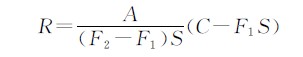 式中  R——每次进度付款中累计扣回的金额；      A——工程预付款总金额；      S——签约合同价；      C——合同累计完成金额；      F1——开始扣款时合同累计完成金额达到签约合同价的比例；      F2——全部扣清时合同累计完成金额达到签约合同价的比例。    上述合同累计完成金额均指价格调整前未扣质量保证金的金额。（2）工程材料预付款的扣回与还清约定为：       。17.3工程进度付款17.3.2进度付款申请单（补充）承包人提交月进度付款申请单的数量： 8份。承包人必须将企业基本账户作为工程结算款支付账户，发包人拒绝将工程款（工程款中的农民工工资与其他工程款项实行分账管理，每月足额拨付至农民工工资专用账户）支付到企业基本账户以外的任何账户。17.3.3 进度付款证书和支付时间（2）本款补充：“发包人在收到监理人签证的月进度付款证书并审批后支付给承包人，支付时间不应超过监理人收到月进度付款申请单后 21天内。17.4质量保证金17.4.1  每个付款周期扣留的质量保证金为工程进度付款的     ％，扣留的质量保证金总额为签约合同价的  3   ％。质量保证金扣取和返还按国家和湖南省相关规定执行。建设单位不得在收取履约担保的同时，预留工程质量保证金。17.5竣工（完工）结算17.5.1  竣工（完工）付款申请单（1）承包人应提交完工付款申请单一式    份。17.6最终结清17.6.1  最终结清申请单（1）承包人应提交最终结清申请单一式     份。17.7竣工财务决算承包人应为竣工财务决算编制提供的资料： 按行业规范、监理和发包人的指示执行。18．竣工验收（验收）18.1验收工作分类本工程验收类别：由发包人确定。18.2分部工程验收18.2.2  本工程分部工程验收由监理人主持。18.3单位工程验收18.3.4  提前投入使用的单位工程包括：由发包人确定。18.5阶段验收18.5.1  本合同工程阶段验收类别包括：由发包人确定。18.6专项验收18.6.2  本合同工程专项验收类别包括：由发包人确定。18.7竣工验收18.7.3  本工程竣工验收技术鉴定：由发包人确定。18.8施工期运行18.8.1  需要在施工期运行的单位工程或工程设备为：由发包人确定。18.9试运行18.9.1  试运行的组织：      ；费用承担：       。19．缺陷责任与保修责任19.1缺陷责任期（工程质量保修期）的起算时间本工程缺陷责任期（工程质量保修期）如下：              。19.7保修责任本合同工程的保修期为：    24个月  。保修范围：             。保修责任：由承包人负责并承担相关的一切费用。20．保险20.1工程保险本工程建筑工程一切险和（或）安装工程一切险及其附加第三者责任险由发包人投保，承包人应投保除此之外的与承包人有关的所有险种，如施工设备险、承包人人员的工伤事故险、承包人人员的人身意外伤害险等，上述保险由承包人自行确定是否投保并承担相应责任。但无论是否投保，发包人视同承包人上述保险费摊入各工程项目单价中，结算时不另行支付。承包人不得因施工过程中设备、人员等事故向发包人提出任何费用要求。本条增加如下内容：承包人负责在出现保险事故时积极采取有效措施，尽可能减少损失，并于24小时内向发包人和保险公司报案，并向发包人和保险公司提交所需资料，同时负责向保险公司索赔。由于承包人索赔不力，造成保险赔偿差额，则差额部分除免赔额外均由承包人承担。20.4第三者责任险本工程建筑工程一切险和（或）安装工程一切险及其附加第三者责任险由发包人投保。20.5其它保险本工程建筑工程一切险和（或）安装工程一切险及其附加第三者责任险由发包人投保，承包人应投保除此之外的与承包人有关的所有险种，如施工设备险、承包人人员的工伤事故险、承包人人员的人身意外伤害险等，上述保险由承包人自行确定是否投保并承担相应责任。但无论是否投保，发包人视同承包人上述保险费摊入各工程项目单价中，结算时不另行支付。承包人不得因施工过程中设备、人员等事故向发包人提出任何费用要求。20.6对各项保险的一般要求20.6.1  保险凭证。承包人按要求提供。20.6.4  保险金不足的补偿：发包人投保的建筑工程一切险和（或）安装工程一切险及其附加第三者责任险由由发包人负责，其余保险的不足部分由承包人负责。第三节  合同附件格式附件一：合同协议书合 同 协 议 书       （发包人名称，以下简称“发包人”）为实施       （项目名称），已接受          （承包人名称，以下简称“承包人”）对         （项目名称）        （标段名称）的投标，并确定其为中标人。发包人和承包人共同达成如下协议。1.本协议书与下列文件一起构成合同文件：（1）合同协议书及补充合同协议书（含评标期间和合同谈判过程中的澄清文件和补充资料）；（2）中标通知书；（3）投标函及投标函附录、招标文件修改通知；（4）专用合同条款；（5）通用合同条款；（6）技术标准和要求（合同技术条款）；（7）图纸；（8）已标价工程量清单；（9）承包人有关人员、设备投入的承诺；（10）构成本合同组成部分的其他文件，包括投标承诺书、安全生产合同、环境保护和水土保持责任书、建设项目廉政责任书及有关会议纪要和双方认可的文件等。2.上述文件互相补充和解释，如有不明确或不一致之处，以合同约定次序在先者为准。3. 签约合同价：人民币（大写）            元（¥          ）。4. 承包人项目经理：             。5. 工程质量符合           标准。6. 承包人承诺按合同约定承担工程的实施、完成及缺陷修复。7. 发包人承诺按合同约定的条件、时间和方式向承包人支付合同价款。8. 承包人承诺执行监理人开工通知，计划工期为       天。9. 本合同一式    份；其中正本    份，发包人、承包人各执   份；副本   份，发包人、承包人各执    份，其余副本由发包人分送各有关单位。10. 合同未尽事宜，双方另行签订补充协议。补充协议是合同的组成部分。发包人：        （盖单位公章）               承包人：        （盖单位公章）法定代表人                                   法定代表人或其委托代理人：   （签字）                  或其委托代理人：   （签字）           年   月    日                            年   月   日第五章  采购需求一、工程类项目编制提纲：（一）采购项目名称 长沙集星集装箱码头有限公司办公楼电气线路改造（二）工程条件 工程已经具备开工条件（三）工程基本情况 我司办公楼始建于2003年，近年来，由于电气线路老化，相当部分楼道、办公室已无法照明、送电等，需要对办公楼电气线路进行整改，同时对办公楼公共区域进行装修。（四）工程承包范围：办公楼办公室和公共区域的水电安装与装修。（五）项目清单及说明;见附件办公楼电气线路改造及装修工程明细表。（六）工期及质量要求 工期为60个日历日，质量满足港口正常运营要求（七）项目实施要求：项目实施按照国家相关规范要求实施（八）项目特别说附件：办公楼电气线路改造及装修工程明细表第六章  响应文件格式                   项目（项目采购编号：   填入项目采购编号     ）响应文件供 应 商：  供应商全称并盖单位公章 日   期：      年    月    日目  录一、响应函二、授权委托书(适用于有委托代理人的情况)三、联合体协议书(适用于供应商组成联合体的情况)四、响应保证金(适用于递交响应保证金的情况)五、商务和技术偏差表六、报价表七、资格审查资料八、响应方案九、其他资料响应函(采购人名称):1.我方已仔细研究了__(项目名称)采购文件的全部内容，愿意以含税价人民币(大写)(￥               )的报价（其中：不含税价为:       ;增值税税额为:            )完成/提供本项目工程/货物/服务，并按合同约定履行义务。2.我方的响应文件包括下列内容:(1)响应函;(2)授权委托书(如有);(3)联合体协议书(如有);(4)响应保证金(如有);(5)商务和技术偏差表;(6)报价表;(7)资格审查资料;(8)响应方案;响应文件的上述组成部分如存在内容不-致的，以响应函为准。3.我方承诺除商务和技术偏差表列出的偏差外，我方响应采购文件的全部要求。我方承诺在采购文件规定的响应文件有效期内不撤销响应文件。如我方成交，我方承诺:(1)在收到成交通知书后，在成交通知书规定的期限内与你方签订合同;(2)在签订合同时不向你方提出附加条件;(3)按照采购文件要求递交履约保证金;(4)在合同约定的期限内完成合同规定的全部义务。6.我方在此声明，所递交的响应文件及有关资料内容完整、真实和准确，且不开在第一章“采购公告”中规定的供应商不得存在的情形。7.(其他补充说明)。供应商:________________________(盖单位章)法定代表人(单位负责人)或其授权的代理人:(签字) 地址:____________________________________________电子邮箱：_______________________________________电话：____________________________________________传真：____________________________________________邮政编码：_______________________________________年   月    日附：守法诚信承诺书××公司：为维护社会的公平正义，我司郑重承诺，与贵公司不存在有可能影响采购公正的利害关系。1、我司已仔细阅读《××单位××文件》（编号××）（以下简称采购文件），包括采购文件的澄清或修改说明，完全支持并响应，不存在误解或不明。2、遵纪守法，不触底线，公平公正参与竞争。我司提供的《响应文件》及其资料真实合法有效。 3、响应期间没有因质量或服务问题被采购人或采购人上级机构通报且在整改期内。4、响应单位法定代表人为同一个人或者存在控股关系，管理关系的不同单位，没有在本项目中同时报价。5、无联合体另外报价。6、单位、法定代表人（单位负责人）、委托代理人（授权代表）无暂停或取消投标资格、骗取中标、行贿等不良记录以及其他违法犯罪记录；无围标串标、恶意投诉、买卖资质等违法违规行为。7、诚实守信，优质高效履行合同。一旦中选，我司将严格遵守采购文件的约定，不附加条件,及时商谈、签约、履约。8、自我管理，知行合一，主动承担社会责任。坚持“五大发展理念”，始终为用户着想，维护同业形象，自觉接受监管，维护和谐稳定。9、如发现我司有违上述条款，任何时候我司都愿意承担相应的法律责任，自愿放弃成交资格，接受任何处罚，并承担没收履约保证金或按合同违约责任的顶格处罚；贵公司可单方终止合同并且有权通过媒体公开上述行为，拒绝我司参加贵公司今后任何采购活动。专此承诺。承诺单位（印刷体全称+单位公章）：承诺单位法定代表人或其委托代理人（印刷体+签字）：                                                     年  月   日二、授权委托书(适用于有委托代理人的情况)本人（姓名）系（供应商名称）的法定代表人(单位负责人)，现委托___(姓名)为我方代理人。代理人根据授权，以我方名义签署、澄清确认、递交、撤回、修改采购项目响应文件，签订合同和处理有关事宜，其法律后果由我方承担。委托期限:自本委托书签署之日起至         采购项目签订采购合同之日止。代理人无转委托权。附:法定代表人(单位负责人)身份证复印件及委托代理人身份证复印件。供应商:(盖单位章)法定代表人(单位负责人):(签字)身份证号码:委托代理人:(签字)身份证号码:      年    月    日三、响应保证金(适用于递交响应保证金的情况)采用转账方式的，供应商应在此提供转账凭证复印件。采用支票、汇票等方式的，供应商应在此提供支票、汇票等的复印件，原件应单独递交。采用银行或担保机构担保函方式的，格式如下:(采购人名称):鉴于(供应商名称)(以下称“供应商")于年月日参加(项目名称)采购活动，(担保人名称)(以下称“我方”)无条件地、不可撤销地保证:若供应商在响应文件有效期内撤销响应文件，或成交后无正当理由不与采购人订立合同，或在签订合同时向采购人提出附加条件，或不按照采购文件要求递交履约保证金，或者发生采购文件明确规定不予退还响应保证金的其他情形，我方承担保证责任。收到你方书面通知后，我方在7日内向你方无条件支付人民币(大写)。本保函在响应文件有效期内保持有效。要求我方承担保证责任的通知应在响应文件有效期内送达我方。担保人名称:(盖单位章)地址:                       邮政编码:                       电话:                       四、商务和技术偏差表供应商保证：除商务和技术偏差表列出的偏差外，供应商响应采购文件的全部要求。五、报价表（A）采购人根据国家、行业、地方发布的计价办法、施工图纸等设计文件、施工现场实际情况、项目报价要求等，编制适合采购项目的报价表。六、资格审查资料（A）基本情况供应商应根据供应商须知前附表第3.5（1）项和第3.5（2）项的要求提供主体资格证明及相关资质证明资料。供应商还应根据供应商须知前地表第3.5（5）项、第3.5（7）项和第3.5（8）项的要求提供其他相关证明材料。近年财务状况供应商应根据供应商须知前附表第3.5（3）项的要求提供近年财务会计报表复印件。近年的类似项目情况表注：供应商应根据供应商须知前附表第3.5（4）项的要求在本表后附相关证明材料。拟委任的主要人员汇总表（五）主要人员简历表注：供应商应根据供应商须知前附表第3.5（6）项的要求在本表后附相关证明材料。七、响应方案(A)(一)施工组织设计供应商编制施工组织设计的要求:编制时应采用文字并结合图表形式说明施工方法;拟投入本项目的主要施工设备情况、拟配备本项目的试验和检测仪器设备情况、劳动力计划等;结合工程特点提出切实可行的工程质量、安全生产、文明施工、工程进度、技术组织措施，同时应对关键工序、复杂环节重点提出相应技术措施，如冬雨季施工技术、减少噪声、降低环境污染、地下管线及其他地上地下设施的保护加固措施等。(二)拟分包项目情况表八、其他资料供应商需提交的其他资料。附录：采购比价表（有抵税需求的采购项目）备注：取得增值税普通发票的，抵扣率在上表中视为 0%。资格条件对供应商要求证明材料要求（1）依法设立□不适用  ☑适用□不适用  ☑适用,供应商应提供市场监管部门或其他行政机关颁发的可以合法开展业务的执照或证书复印件并加盖单位公章。（2）资质要求□不适用  ☑适用□不适用  ☑适用,供应商应提供建筑机电工程专业承包叁级及以上资质或建筑装修装饰工程专业承包贰级及以上资质。（3）财务要求☑不适用  □适用☑不适用  □适用（4）业绩要求□不适用  ☑适用□不适用  ☑适用,供应商应提供2018年 11月至2021年12月  期间一个合同金额50万元以上的房屋电气线路安装（改造）工程或者房屋装修合同或中标通知书并加盖公章，以证明供应商具有承担本项目要求的业绩。（5）信誉要求□不适用  适用□不适用  适用,1.提供承诺函。2.提供信用中国（www.creditchina.com）网站查询，投标人未被列入信用记录失信被执行人、重大税收违法案件当事人名单的网页截图并加盖单位公章。（6）承担本项目的主要人员要求□不适用  ☑适用□不适用  ☑适用,供应商应提供拟委任的主要人员汇总表和主要人员简历表（格式见第六章“响应文件格式”七、资格审查资料（四）拟委任的主要人员汇总表和（五）主要人员简历表）。项目负责人持有电工执照；并需提供在本单位的养老保险缴纳明细清单（至开标前在注册企业连续缴足3个月）。（7）其他要求☑不适用  □适用☑不适用  □适用,（8）供应商不存在第一章3.1款情形的证明材料□不适用  ☑适用□不适用  ☑适用,1.提供承诺函。2.提供信用中国（www.creditchina.com）网站查询，投标人未被列入信用记录失信被执行人、重大税收违法案件当事人名单的网页截图并加盖单位公章。响应保证金的递交不退还响应保证金的其他情形退还响应保证金的时间☑不要求递交□要求递交保证金金额：_________；保证金形式：________；☑不适用□适用，具体如下：☑不适用□适用，具体如下：采购代理服务费费用标准或金额交费时间交费方式☑不要求递交□要求递交☑不适用□适用，具体如下：☑不适用□适用，具体如下：☑不适用□适用，具体如下：条款号条  款  名  称编  列  内  容1.1.1采购方法☑询价1.1.2评审办法☑综合评分法（性价比法）1.7.1踏勘现场☑不组织□组织，踏勘时间：                      踏勘集中地点：                                          1.8采购预备会☑不召开□召开，召开时间：                      召开地点：                                              1.9（A、C）分包不得分包的内容：主体及基础施工工程对分包供应商的要求：无                              1.10.2对非关键条款的偏差允许偏差的范围：允许偏差的范围：响应文件在实质上响应采购文件要求，但存在含义不明确的内容、明显文字或计算错误等情况，并且澄清、说明和补正这些情况不会对其他响应人造成不公平的结果。允许偏差的项数：1项                                                2.1(7)构成采购文件的其他资料资料名称：无                              2.2.1供应商要求澄清采购文件的时间截止时间：2021年12月8日17时00分                              2.2.3供应商确认收到采购文件补充文件确认的最晚时间：2021年12月8日17时00分确定的方式： 补充文件接受确认函                                                  3.1.1（9）构成响应文件的其他资料资料名称： 无                                                    3.2.2采购标的数量增减幅度采购标的数量增减幅度：  无                                        3.2.3最高限价或其计算方法□无☑有，最高限价或其计算方法：  最高限价98万元整                                                               3.2.4报价的其他要求  /                                                              3.3.1响应文件有效期递交响应文件截止之日起90日                                        3.4.1响应保证金☑不要求递交□要求递交，保证金的金额：                 保证金的形式：                                        3.4.2退还响应保证金的时间   /                                                             3.4.3不退还响应保证金的其他情形    /                                                            3.5（1）依法设立的证明材料□不适用。☑适用。供应商应提供市场监管部门或其他行政机关颁发的可以合法开展业务的执照或证书复印件并加盖单位公章。3.5（2）资质要求证明材料□不适用☑适用。供应商应提供,供应商应提供建筑机电工程专业承包叁级及以上资质或建筑装修装饰工程专业承包贰级及以上资质。3.5（3）财务要求证明材料☑不适用□适用。供应商应提供经会计师事务所或审计机构审计的近年财务会计报表复印件，包括资产负债表，现金流量表、利润表等。近年财务会计报表年份是指：     至     年（供应商的成立时间少于该规定年份的，应提供成立以来的财务会计报表）□适用。供应商应提供近年财务会计报表复印件，包括资产负债表，现金流量表、利润表等。近年财务会计报表年份是指：     至     年（供应商的成立时间少于该规定年份的，应提供成立以来的财务会计报表）（注：有财务要求的，应选择两种财务会计报表中的一种作为财务证明资料。）3.5（4）业绩要求证明材料□不适用☑适用。供应商应提供    年  月  日至    年  月  日期间一个合同金额50万元以上的房建工程合同或中标通知书并加盖公章，以证明供应商具有承担本项目要求的业绩。（格式见第六章“响应文件格式”七、资格审查资料（三）近年的类似项目情况表）。近年是指    年  月  日 至    年  月  日业绩证明材料：☑合同/订单☑中标通知书/成交通知书□竣工 验收报告/验收证明□业主证明□其他材料：                    业绩证明材料种类要求：□需同时提供上述勾选的所有证明材料☑其他要求： 需提供合同或中标通知书复印件并加盖公章                      3.5（5）信誉要求证明材料□不适用适用。供应商应提供相关信誉情况的证明材料，包括：1.提供承诺函2.提供信用中国（www.creditchina.com）网站查询，投标人未被列入信用记录失信被执行人、重大税收违法案件当事人名单的网页截图并加盖单位公章。3.5（6）承担本项目的主要人员要求证明材料□不适用☑适用。供应商应提供拟委任的主要人员汇总表和主要人员简历表（格式见第六章“响应文件格式”七、资格审查资料（四）拟委任的主要人员汇总表和（五）主要人员简历表）。项目负责人持有电工执照；并需提供在本单位的养老保险缴纳明细清单（至开标前在注册企业连续缴足3个月）。3.5（7）其他要求的证明材料无3.5（8）供应商不存在第一章3.1款情形的证明材料□不需要提供证明材料☑需要提供证明材料，包括：1.提供承诺函2.提供信用中国（www.creditchina.com）网站查询，投标人未被列入信用记录失信被执行人、重大税收违法案件当事人名单的网页截图并加盖单位公章。3.6.1对关键条款进行响应的证据或证明材料要求/3.6.2响应方案数量☑供应商只能提出唯一响应方案□供应商可提出多个响应方案3.7.5响应文件及电子版要求是否要求提供电子版响应文件：□不要求☑要求，提供电子版响应文件的形式4.1.1响应文件的密封响应文件须密封包装，并在封套的封口处加盖供应商单位章。4.1.2封套上应载明的信息□不适用☑适用，供应商名称：                                        长沙集星集装箱码头有限公司办公楼电气线路改造施工询价采购响应文件4.2.1递交响应文件截止时间和地点截止时间：2021年12月11日17时00分递交响应文件的地点： 长沙集星集装箱码头有限公司319室                    4.2.2是否退还响应文件☑否□是，退还时间：                   4.3.3供应商撤回响应文件情况下退还响应保证金的时间无5是否公开开启响应文件☑否□是5.1开启地点湖南省港务集团有限公司602开标室5.2（4）开启程序开启顺序：   随机       其他应公布的信息：   无               6.1.1评审（谈判）小组的组建评标（谈判）小组构成： 3  人。评审（谈判）专家确定方式：询价方选出采购代表1人，在湖南省港务集团有限公司综合评标专家库中随机抽取2人。6.2.2评审小组推荐成交候选供应商的数量3  1-3个,并标明推荐顺序。序 号供应商（供应商须知前附表规定的其他应公布的信息）报价备注条款号及名称条款号及名称评审因素评审标准1评审方法评审方法综合评分法2.1.1形式评审标准供应商名称与营业执照或事业单位法人证书、资质证书一致2.1.1形式评审标准响应文件签字盖章符合第二章第3.7.2项及第3.7.3项的规定2.1.1形式评审标准联合体协议书递交联合体协议书，并明确联合体牵头人2.1.1形式评审标准响应函中实质内容提供相关证明文件、工程量清单、图纸、合同、响应的采购需求等要与招标文件要求的条款、条件和规格相符，并且没有重大偏差2.1.2资格评审标准依法设立符合第一章第3.1款及供应商须知前附表第3.5（1）款规定2.1.2资格评审标准资质要求符合第一章第3.1款及供应商须知前附表第3.5（2）款规定2.1.2资格评审标准财务要求符合第一章第3.1款及供应商须知前附表第3.5（3）款规定2.1.2资格评审标准业绩要求符合第一章第3.1款及供应商须知前附表第3.5（4）款规定2.1.2资格评审标准信誉要求符合第一章第3.1款及供应商须知前附表第3.5（5）款规定2.1.2资格评审标准人员要求符合第一章第3.1款及供应商须知前附表第3.5（6）款规定2.1.2资格评审标准其他要求符合第一章第3.1款及供应商须知前附表第3.5（7）款规定2.1.2资格评审标准不存在第一章第3.2款情形符合第一章第3.1款及供应商须知前附表第3.5（8）款规定2.1.2资格评审标准联合体供应商符合第一章第3.1款及供应商须知前附表第3.5（9）款规定2.1.2资格评审标准............2.1.3响应性评审标准报价符合第二章第3.2款规定2.1.3响应性评审标准响应文件有效期符合第二章第3.3.1项规定2.1.3响应性评审标准响应保证金符合第二章第3.4.1项规定2.1.3响应性评审标准响应方案符合第二章第3.6款规定2.1.3响应性评审标准质量标准符合第一章第2条规定2.1.3响应性评审标准完成期限符合第一章第2条规定2.1.3响应性评审标准合同条款符合第二章第1.10.1项规定2.1.3响应性评审标准对非关键条款的偏差偏差范围和偏差项数符合第二章第1.10.2项的规定2.1.3响应性评审标准............2.2.2评审价格大写含税价格。3 详细评审标准和程序（最低价法）3 详细评审标准和程序（最低价法）3 详细评审标准和程序（最低价法）3 详细评审标准和程序（最低价法）条款号条款号条款内容编列内容33报价根据2.2.2条规定，按照评审价格由低到高的顺序推荐成交候选供应商。3 详细评审标准和程序（综合评分法）3 详细评审标准和程序（综合评分法）3 详细评审标准和程序（综合评分法）3 详细评审标准和程序（综合评分法）3.13.1分值构成（总分100分）商务部分：    40    分技术部分：    20    分报价部分：    40    分3.2（2）3.2（2）评审基准价计算方法条款号评分因素评分因素评分标准3.3（1）商务部分评分标准商务部分评分标准详见本章附表13.3（2）技术部分评分标准技术部分评分标准详见本章附表23.3（3）报价评分标准报价评分标准通过初步评审的最低评审价格为评审基准价，其供应商报价分为满分。其他供应商的报价分统一按照下列公式计算：报价得分＝（评审基准价／评审价格）×   40   （投标报价分）。3.4.1 供应商最终得分的计算方法供应商最终得分为商务部分、技术部分、投标报价3个方面评价得分之和。序号评分因素评价内容/分值供应商供应商供应商序号评分因素评价内容/分值1企业类似项目业绩（近 3  年）（ 10  分）满足资格审查业绩要求的，得  8 分，每增加一个类似项目业绩得 1 分，最多得10  分。2项目负责人资历和业绩      （ 10  分）任职资格。符合文件要求，得6分，具备一级建筑或市政建造师执业资格得8分2项目负责人资历和业绩      （ 10  分）类似项目业绩。项目负责人有一项以上合同金额50万元以上业绩得2分，没有不得分。3投标文件完整性（10 分）符合招标文件要求,得10  分；基本符合招标文件要求，得 6  分。4投标报价完整性和合理性（ 10 分）分项报价表完整、费用构成合理，计  6   分；有缺漏项或不合理项，每项扣  0.5  分，扣完为止。…………合    计合    计合    计序号评分因素评分标准/分值评分标准/分值评分标准/分值供应商供应商供应商序号评分因素评分标准/分值评分标准/分值评分标准/分值1安全措施(5分)科学、合理、完整、有针对性551安全措施(5分)欠科学、欠合理、欠完整、欠针对性欠科学、欠合理、欠完整、欠针对性0-32施工方案（10分）内容齐全，符合规定，语音简练、准确10102施工方案（10分）内容基本齐全，基本符合规定，基本准确882施工方案（10分）内容欠缺或者存在不符合规定003   质量保证措施（5分）质量保证措施全面、实际、具体553   质量保证措施（5分）质量保证措施基本全面、基本符合实际333   质量保证措施（5分）质量保证措施不全面、不符合实际00………合计合计合计办公楼电气线路改造及装修工程明细表办公楼电气线路改造及装修工程明细表办公楼电气线路改造及装修工程明细表办公楼电气线路改造及装修工程明细表办公楼电气线路改造及装修工程明细表序号项目单位工程量备注一装修部分六楼1旧门拆除樘1下楼及外运2纱门安装樘1铝合金纱门3屋面防水㎡25德高防水含卫生清理五楼502室1旧木门拆除樘1下楼及外运2窗台顶面防水处理项1内外防水处理3窗台贴瓷砖㎡3.42仿木纹砖4石膏板封洞口个3600*600灯洞5墙顶涂料㎡192.5904二遍6窗帘㎡11单层布帘7防盗门樘11000宽五楼504室1旧木门拆除樘1下楼及外运2窗台顶面防水处理项1内外防水处理3窗台贴瓷砖㎡3.6仿木纹砖4墙顶涂料㎡100.8904二遍5窗帘㎡14单层布帘6防盗门樘11000宽五楼505室1旧双开木门拆除樘1下楼及外运2地面砖拆除外运㎡58.3下楼及外运3窗台贴瓷砖㎡5.3仿木纹砖4地面贴瓷砖㎡58.3600*600砖5墙顶涂料㎡204.1904二遍6窗帘㎡28.4单层布帘7双开防盗门樘11500宽五楼506室1旧双开木门拆除樘1下楼及外运2地面砖拆除外运㎡58.3下楼及外运3窗台贴瓷砖㎡5.3仿木纹砖4地面贴瓷砖㎡58.3600*600砖5墙顶涂料㎡204.1904二遍6窗帘㎡28.4单层布帘7双开防盗门樘11500宽五楼508室1旧木门拆除樘1下楼及外运2地面砖拆除外运㎡28.8下楼及外运3窗台贴瓷砖㎡3.8仿木纹砖4地面贴瓷砖㎡28.8600*600砖5墙顶涂料㎡100.8904二遍6窗帘㎡14单层布帘7防盗门樘11000宽五楼510室1旧木门拆除樘1下楼及外运2窗台顶面防水处理项1内外防水处理3窗台贴瓷砖㎡3.6仿木纹砖4墙顶涂料㎡100.8904二遍5窗帘㎡14单层布帘6防盗门樘11000宽五楼511室1旧木门拆除樘1下楼及外运2窗台顶面防水处理项1内外防水处理3窗台贴瓷砖㎡3.6仿木纹砖4墙顶涂料㎡100.8904二遍5窗帘㎡14单层布帘6防盗门樘11000宽五楼大厅边小室1旧木双开门拆除樘1下楼及外运2吊顶拆除㎡19.8旧顶拆除3600*600扣板吊顶㎡19.8轻钢龙骨4墙面涂料㎡59.4904二遍5窗帘㎡7.2单层布帘6双开防火门樘11500宽五楼大厅1旧木双开门拆除樘2下楼及外运2吊顶拆除㎡221旧顶拆除3600*600扣板吊顶㎡221轻钢龙骨4墙面涂料㎡663904二遍5窗台贴瓷砖㎡23.7仿木纹砖6双开防火门樘21500宽7地面成品保护㎡221地面保护五楼卫生间1吊顶拆除㎡35.8旧顶拆除2300*300扣板吊顶㎡35.8轻钢龙骨3洗手台换石材吊边M2.2加侧板加固五楼过道1旧木双开门拆除樘2下楼及外运2吊顶拆除㎡109.2旧顶拆除3600*600扣板吊顶㎡109.2轻钢龙骨4墙面涂料㎡327.6904二遍5管道井门翻新做漆套6原有门做漆6双开防火门樘21500宽7消防管除锈刷漆M21原有管8地面成品保护㎡109.2地面保护五楼电梯间1旧木双开门拆除樘1下楼及外运2吊顶拆除㎡28.9旧顶拆除含垃圾3600*600扣板吊顶㎡28.9轻钢龙骨4墙面涂料㎡86.6904二遍5双开防火门樘11500宽6地面成品保护㎡28.9地面保护五楼楼梯间1旧木双开门拆除樘2下楼及外运2顶面墙面鼓裂起皮凿除修补㎡388.1基层处理3顶面墙面涂料㎡388.1904二遍4脚手架㎡388.1楼梯炮台5双开防火门樘21500宽6消防管除锈刷漆M21原有管7地面成品保护㎡55.4地面保护四楼卫生间1吊顶拆除㎡35.8旧顶拆除2300*300扣板吊顶㎡35.8轻钢龙骨3洗手台换石材吊边M2.2加侧板加固4拖把池更换套1破损更换5掉落瓷片更换块7男卫掉落砖更换四楼过道1旧木双开门拆除樘2下楼及外运2吊顶拆除㎡147.1旧顶拆除3600*600扣板吊顶㎡147.1轻钢龙骨4墙面涂料㎡441.2904二遍5管道井门翻新做漆套6原有门做漆6双开防火门樘21500宽7消防管除锈刷漆M21原有管8地面成品保护㎡147.1地面保护四楼电梯间1旧木双开门拆除樘1下楼及外运2吊顶拆除㎡28.9旧顶拆除含垃圾3600*600扣板吊顶㎡28.9轻钢龙骨4墙面涂料㎡86.6904二遍5双开防火门樘11500宽6地面成品保护㎡28.9地面保护四楼楼梯间1墙面鼓裂起皮凿除修补㎡194.1基层处理2墙面涂料㎡194.1904二遍3脚手架㎡55.4楼梯搭架4消防管除锈刷漆M21原有管5地面成品保护㎡55.4地面保护三楼卫生间1吊顶拆除㎡35.8旧顶拆除2300*300扣板吊顶㎡35.8轻钢龙骨3洗手台换石材吊边M2.2加侧板加固4掉落瓷片更换块3女卫掉落砖更换三楼过道1吊顶拆除㎡147.1旧顶拆除2600*600扣板吊顶㎡147.1轻钢龙骨3墙面涂料㎡441.2904二遍4管道井门翻新做漆套6原有门做漆5消防管除锈刷漆M21原有管6地面成品保护㎡147.1地面保护三楼电梯间1吊顶拆除㎡28.9旧顶拆除含垃圾2背景墙拆除㎡16.8旧背景拆除含垃圾下楼外运3600*600扣板吊顶㎡28.9轻钢龙骨4墙面涂料㎡86.6904二遍5新做背景墙㎡16.8新做背景6地面成品保护㎡28.9地面保护三楼楼梯间1墙面鼓裂起皮凿除修补㎡194.1基层处理2墙面涂料㎡194.1904二遍3脚手架㎡55.4楼梯搭架4消防管除锈刷漆M21原有管5地面成品保护㎡55.4地面保护二楼卫生间1吊顶拆除㎡35.8旧顶拆除2300*300扣板吊顶㎡35.8轻钢龙骨二楼过道1旧木双开门拆除樘2下楼及外运2吊顶拆除㎡147.1旧顶拆除3600*600扣板吊顶㎡147.1轻钢龙骨4墙面涂料㎡441.2904二遍5管道井门翻新做漆套6原有门做漆6双开防火门樘21500宽7消防管除锈刷漆M21原有管8地面成品保护㎡147.1地面保护二楼电梯间1旧木双开门拆除樘1下楼及外运2吊顶拆除㎡28.9旧顶拆除含垃圾3600*600扣板吊顶㎡28.9轻钢龙骨4墙面涂料㎡86.6904二遍5双开防火门樘11500宽6地面成品保护㎡28.9地面保护二楼楼梯间1墙面鼓裂起皮凿除修补㎡194.1基层处理2墙面涂料㎡194.1904二遍3脚手架㎡55.4楼梯搭架4消防管除锈刷漆M21原有管5地面成品保护㎡55.4地面保护二水电安装五楼502室1原旧灯具拆除套7格栅灯拆除2墙面开槽M85.5线路暗设3BV2.5铜芯电线M203照明、插座4BV4铜芯电线M46空调插座5网线M48网络线625阻燃线管M36.9照明730阻燃线管M48.6插座8双开开关个1西蒙9五孔插座个6西蒙10网络插座个4西蒙11空调插座㎡1西蒙12600*600LED平板灯套4欧普照明五楼504室1原旧灯具拆除套3格栅灯拆除2墙面开槽M74线路暗设3BV2.5铜芯电线M259照明、插座4BV4铜芯电线M34空调插座5网线M43网络线625阻燃线管M30照明730阻燃线管M72插座8双开开关个1西蒙9五孔插座个10西蒙10网络插座个6西蒙11空调插座㎡1西蒙12LED吸顶灯套3欧普照明五楼505室1原旧灯具拆除套9格栅灯拆除2墙面开槽M170.1线路暗设3BV2.5铜芯电线M421.2照明、插座4BV4铜芯电线M92空调插座5网线M81网络线625阻燃线管M91照明730阻燃线管M97.2插座8双开开关个3西蒙9五孔插座个12西蒙10网络插座个8西蒙11空调插座个2西蒙12LED吸顶灯套9欧普照明五楼506室1原旧灯具拆除套6格栅灯拆除2墙面开槽M170.1线路暗设3BV2.5铜芯电线M421.2照明、插座4BV4铜芯电线M92空调插座5网线M81网络线625阻燃线管M91照明730阻燃线管M97.2插座8双开开关个3西蒙9五孔插座个12西蒙10网络插座个8西蒙11空调插座个2西蒙12LED吸顶灯套6欧普照明五楼508室1原旧灯具拆除套3格栅灯拆除2墙面开槽M74线路暗设3BV2.5铜芯电线M259照明、插座4BV4铜芯电线M34空调插座5网线M43网络线625阻燃线管M30照明730阻燃线管M72插座8双开开关个1西蒙9五孔插座个10西蒙10网络插座个6西蒙11空调插座㎡1西蒙12LED吸顶灯套3欧普照明五楼510室1原旧灯具拆除套3格栅灯拆除2墙面开槽M74线路暗设3BV2.5铜芯电线M259照明、插座4BV4铜芯电线M34空调插座5网线M43网络线625阻燃线管M30照明730阻燃线管M72插座8双开开关个1西蒙9五孔插座个10西蒙10网络插座个6西蒙11空调插座个1西蒙12LED吸顶灯套3欧普照明五楼大厅边小室1原旧灯具拆除套2格栅灯拆除2墙面开槽M68线路暗设3BV2.5铜芯电线M144照明、插座4BV4铜芯电线M28空调插座5网线M18网络线625阻燃线管M32照明730阻燃线管M36插座8双开开关个1西蒙9五孔插座个6西蒙10网络插座个2西蒙11空调插座个1西蒙12600*600LED平板灯套2欧普照明五楼大厅1原旧灯具拆除套32格栅灯拆除2墙面开槽M632线路暗设3BV2.5铜芯电线M1648照明、插座4BV4铜芯电线M180空调插座5网线M120网络线625阻燃线管M480照明730阻燃线管M476插座8双开开关个8西蒙9五孔插座个16西蒙10网络插座个4西蒙11空调插座个2西蒙12600*600LED平板灯套32欧普照明五楼卫生间1原旧灯具拆除套7格栅灯、排气扇拆除2BV2.5铜芯电线M61.4照明325阻燃线管M30.7照明4双开开关个3西蒙5300*600LED平板灯套3欧普照明6300*300排气扇套4品牌电器五楼过道1原旧灯具拆除套20筒灯拆除2BV2.5铜芯电线M2360照明325阻燃线管M1180照明4双开开关个6西蒙5600*600LED平板灯套20欧普照明6网络安装吸顶AP套10无线AP吸顶式 双频1167M7更换消防指示灯套4破损更换8更换分配电厢套2620*860厢体、空开更换贴防水标识9更换总配电厢套11000*1200厢体、空开更换贴防水标识五楼电梯间1原旧灯具拆除套3筒灯拆除2BV2.5铜芯电线M69照明325阻燃线管M34.5照明4双开开关个1西蒙5600*600LED平板灯套3欧普照明五楼楼梯间1原旧灯具拆除套3吸顶灯拆除2BV2.5铜芯电线M53.4照明3单开开关个3西蒙4LED吸顶灯套3欧普照明四楼卫生间1原旧灯具拆除套7格栅灯、排气扇拆除2BV2.5铜芯电线M61.4照明325阻燃线管M30.7照明4双开开关个3西蒙5300*600LED平板灯套3欧普照明6300*300排气扇套4品牌电器四楼过道1原旧灯具拆除套27筒灯拆除2BV2.5铜芯电线M4293照明325阻燃线管M2146.5照明4双开开关个6西蒙5600*600LED平板灯套27欧普照明6网络安装吸顶AP套12无线AP吸顶式 双频1167M7更换消防指示灯套6破损更换8更换分配电厢套2660*860厢体、空开更换贴防水标识9更换总配电厢套1620*820厢体、空开更换贴防水标识四楼电梯间1原旧灯具拆除套3筒灯拆除2BV2.5铜芯电线M69照明325阻燃线管M34.5照明4双开开关个1西蒙5600*600LED平板灯套3欧普照明四楼楼梯间1原旧灯具拆除套3吸顶灯拆除2BV2.5铜芯电线M53.4照明3单开开关个3西蒙4LED吸顶灯套3欧普照明三楼卫生间1原旧灯具拆除套7格栅灯、排气扇拆除2BV2.5铜芯电线M61.4照明325阻燃线管M30.7照明4双开开关个3西蒙5300*600LED平板灯套3欧普照明6300*300排气扇套4品牌电器三楼过道1原旧灯具拆除套27筒灯拆除2BV2.5铜芯电线M4293照明325阻燃线管M2146.5照明4双开开关个6西蒙5600*600LED平板灯套27欧普照明6网络安装吸顶AP套12无线AP吸顶式 双频1167M7更换消防指示灯套6破损更换8更换分配电厢套2660*860厢体、空开更换贴防水标识9更换总配电厢套1620*820厢体、空开更换贴防水标识三楼电梯间1原旧灯具拆除套3筒灯拆除2BV2.5铜芯电线M69照明325阻燃线管M34.5照明4双开开关个1西蒙5600*600LED平板灯套3欧普照明三楼楼梯间1原旧灯具拆除套3吸顶灯拆除2BV2.5铜芯电线M53.4照明3单开开关个3西蒙4LED吸顶灯套3欧普照明二楼卫生间1原旧灯具拆除套7格栅灯、排气扇拆除2BV2.5铜芯电线M61.4照明325阻燃线管M30.7照明4双开开关个3西蒙5300*600LED平板灯套3欧普照明6300*300排气扇套4品牌电器二楼过道1原旧灯具拆除套27筒灯拆除2BV2.5铜芯电线M4293照明325阻燃线管M2146.5照明4双开开关个6西蒙5600*600LED平板灯套27欧普照明6网络安装吸顶AP套12无线AP吸顶式 双频1167M7更换消防指示灯套6破损更换8更换分配电厢套1660*620厢体、空开更换贴防水标识9更换总配电厢套1620*820厢体、空开更换贴防水标识二楼电梯间1原旧灯具拆除套3筒灯拆除2BV2.5铜芯电线M69照明325阻燃线管M34.5照明4双开开关个1西蒙5600*600LED平板灯套3欧普照明二楼楼梯间1原旧灯具拆除套3吸顶灯拆除2BV2.5铜芯电线M53.4照明3单开开关个3西蒙4LED吸顶灯套3欧普照明三其它1广告牌更换块10会议室2不可预见费用项1预留费用3移动门架㎡1585.9除楼梯间外的移动架4卫生清扫项1包干卫生清理序号采购文件章节及条款号响应文件章节及条款号偏差说明项目名称发包人名称发包人联系人及电话合同价格是否竣工项目负责人（如有）项目概况及供应商履约情况备注序号本项目任职姓名职称专业执业或职业资格证明执业或职业资格证明执业或职业资格证明备注序号本项目任职姓名职称专业证书名称级别证号姓    名年    龄执业或职业资格证书名称执业或职业资格证书名称职称学    历拟在本项目任职拟在本项目任职工作年限从事类似工作年限从事类似工作年限毕业学校______年___月毕业于___________________学校___________专业，学制______年______年___月毕业于___________________学校___________专业，学制______年______年___月毕业于___________________学校___________专业，学制______年______年___月毕业于___________________学校___________专业，学制______年______年___月毕业于___________________学校___________专业，学制______年______年___月毕业于___________________学校___________专业，学制______年______年___月毕业于___________________学校___________专业，学制______年______年___月毕业于___________________学校___________专业，学制______年主要工作经历主要工作经历主要工作经历主要工作经历主要工作经历主要工作经历主要工作经历主要工作经历主要工作经历时  间时  间参加过的类似项目参加过的类似项目参加过的类似项目参加过的类似项目担任职务担任职务发包人及联系电话分包供应商名称地址法定代表人电话营业执照号码资质等级拟分包的工程项目主要内容预计造价（万元）已经做过的类似工程一般纳税人   抵扣率小规模纳税人  抵扣率含税价格          临界点同等需求下供应商选择原则13%3%90.05269%小规模供应商的含税价格小于一般纳税人含税价格的 90.05269%时，可选择小规模纳税人。否则，选一般纳税人。13%1%88.09190%小规模供应商的含税价格小于一般纳税人含税价格的 88.09190%时，可选择小规模纳税人。否则，选一般纳税人。13%0%87.11504%小规模供应商的含税价格小于一般纳税人含税价格的 87.11504%时，可选择小规模纳税人。否则，选一般纳税人。9%3%93.81259%小规模供应商的含税价格小于一般纳税人含税价格的 93.81259%时，可选择小规模纳税人。否则，选一般纳税人。9%1%91.76994%小规模供应商的含税价格小于一般纳税人含税价格的 88.9009%时，可选择小规模纳税人。否则，选一般纳税人。9%0%90.75229%小规模供应商的含税价格小于一般纳税人含税价格的 90.75229%时，可选择小规模纳税人。否则，选一般纳税人。6%3%96.81874%小规模供应商的含税价格小于一般纳税人含税价格的 96.81874%时，可选择小规模纳税人。否则，选一般纳税人。6%1%94.71063%小规模供应商的含税价格小于一般纳税人含税价格的 93.6604%时，可选择小规模纳税人。否则，选一般纳税人。6%0%93.66038%小规模供应商的含税价格小于一般纳税人含税价格的 93.66038%时，可选择小规模纳税人。否则，选一般纳税人。3%0%96.7379%小规模供应商的含税价格小于一般纳税人含税价格的 96.7379%时，可选择小规模纳税人。否则，选一般纳税人。